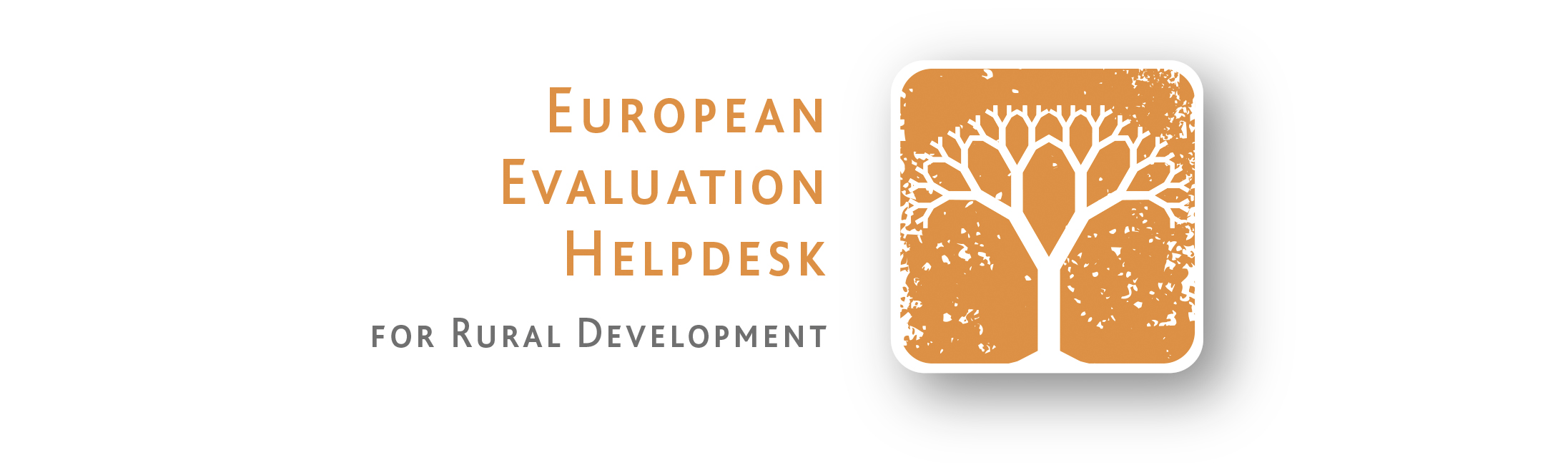 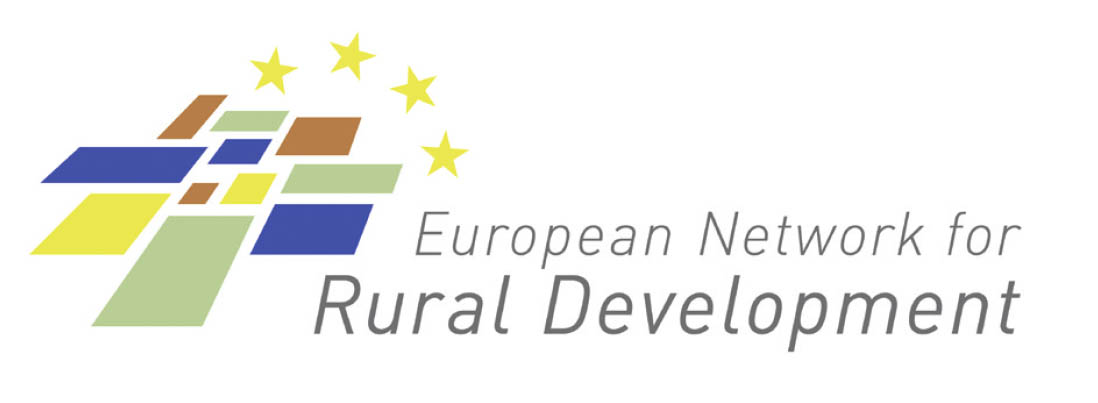 Saturs1.	KONCEPTUĀLAIS SATVARS	31.1	Inovācija un lauku attīstība	31.2	ES politikas satvars	91.2.1	Politikas satvars inovācijai Eiropas Savienībā un lauku attīstības politika	91.2.2	Kopējie inovācijas novērtēšanas elementi	121.3	Problemātiskie inovācijas novērtēšanas aspekti	142.	Kā novērtēt inovāciju lauku attīstības programmās	152.1	Ierosinātā pieeja inovācijas novērtēšanai lauku attīstības 2014.–2020. gada programmās (pārskats)	152.2	LAP pasākumu/apakšpasākumu inovācijas potenciāla pārbaude (ieteicama)	182.3	Kopējo inovācijas novērtēšanas elementu papildināšana (ieteicama)	212.4	Atbilžu sniegšana uz attiecīgajiem kopējiem novērtēšanas jautājumiem (obligāta)	222.4.1	KNJ Nr. 1: “Kādā mērā LAP intervences atbalstīja inovāciju, sadarbību un zināšanu bāzes izveidi lauku apvidos?”	232.4.2	KNJ Nr. 2: “Kādā mērā LAP intervences atbalstīja saikņu stiprināšanu starp lauksaimniecību, pārtikas ražošanu, mežsaimniecību un pētniecību un inovāciju, tostarp lai uzlabotu vides pārvaldību un vidiskā veikuma rādītājus?”	322.4.3	KNJ Nr. 21: “Kādā mērā valsts lauku tīkls palīdzēja sasniegt Regulas (ES) Nr. 1305/2013 54. panta 2. punktā minētos mērķus?”	402.4.4	KNJ Nr. 23: “Kādā mērā LAP palīdzēja sasniegt ES 2020. gada pamatmērķi — ieguldīt 3 % no ES IKP pētniecībā, izstrādē un inovācijā?”	502.4.5	KNJ Nr. 30: “Kādā mērā LAP intervences palīdzēja sekmēt inovāciju?”	563.	PIELIKUMS	673.1	Glosārijs	673.2	LAP inovācijas potenciāla noteikšana: soli pa solim	69Tabulas un attēli1. tabula	Novērtēšanas elementi un informācijas avoti saistībā ar KNJ Nr. 1	272. tabula	Ieteicamās metodes attiecībā uz KNJ Nr. 1	293. tabula	Sprieduma kritēriji, rādītāji un datu vajadzības un avoti	364. tabula	Ieteicamās metodes attiecībā uz KNJ Nr. 2	385. tabula	Ierosinātie sprieduma papildu kritēriji, rādītāji un dati, lai atbildētu uz KNJ Nr. 21	446. tabula	Ieteicamās metodes attiecībā uz KNJ Nr. 21	487. tabula	Nepieciešamie sprieduma kritēriji, rādītāji un dati, lai atbildētu uz KNJ Nr. 23	538. tabula	Kopējo un papildu rādītāju plānoto un faktisko vērtību piemērs.	559. tabula	Ar KNJ Nr. 30 saistītie novērtēšanas elementi	591. attēls	Vienkāršota ilustrācija tam, kā lauku attīstības programmas sekmē inovāciju	42. attēls	Politikas satvars inovācijai Eiropas Savienībā un lauku attīstības politika	93. attēls	Kopējie novērtēšanas elementi inovācijas novērtēšanai	134. attēls	Inovācijas novērtēšanas pārvaldība lauku attīstības 2014.–2020. gada programmās	155. attēls	Ziņošanas prasības saistībā ar inovāciju	166. attēls	Pieeja inovācijas novērtēšanai lauku attīstības programmās	187. attēls	Darbības LAP pasākumu/apakšpasākumu inovācijas potenciāla pārbaudei	198. attēls	Ar KNJ Nr. 1 saistītas intervences loģikas piemērs	269. attēls	Katra M16 apakšpasākuma inovācijas potenciāla piemērs	3410. attēls	VLT intervences loģika attiecībā uz inovāciju	4311. attēls	Intervences loģikas piemērs attiecībā uz KNJ Nr. 30	57PateicībasŠīs pamatnostādnes sagatavoja Eiropas Novērtēšanas palīdzības dienesta lauku attīstības jautājumos ekspertu grupa, tostarp Boru Douthwaite, Marili Parissaki, Andreas Resch, Jela Tvrdonova, Valérie Dumont, Matteo Metta, Myles Stiffler, Hannes Wimmer. Vairāki eksperti piedalījās kā salīdzinošas izvērtēšanas veicēji (Anna Maria Augustyn, Simona Cristiano, Anikó Juhász, Bill Slee) vai dalījās zināšanās par novērtēšanas praksēm (Bart Van Herck, Dimitris Skuras). Lauksaimniecības un lauku attīstības ģenerāldirektorāta pārstāvji nodrošināja pamatnostādņu atbilstību ES politikas satvaram.Dalībvalstu pārstāvji komentēja pamatnostādnes projekta versijas apspriešanas sanāksmē, kas notika 2017. gada 22. martā, un KLP Uzraudzības un novērtēšanas ekspertu grupas 11. sanāksmē, kas notika 2017. gada 10. maijā.Arī ELAT kontaktpunkts un EIP atbalsta punkts bija aicināti sniegt komentārus par šīm pamatnostādnēm.IEVADS Kādēļ jāvērtē inovācija lauku attīstības programmās? Inovācija ir viens no trijiem transversālajiem lauku politikas mērķiem, un ar to saistītos jautājumus var risināt ar intervencēm, kas īstenotas saskaņā ar lauku attīstības 2014.–2020. gada programmu (LAP) pasākumiem un prioritārajām jomām (PJ). Inovācijas novērtēšanā tiek vērtēti minētā transversālā mērķa rezultāti. Šajā kontekstā, lai atbildētu uz kopējiem novērtēšanas jautājumiem saistībā ar inovāciju, tiek skatīts Eiropas Lauksaimniecības fonda lauku attīstībai (ELFLA) atbalstīto inovāciju ieguldījums LAP un ES politikas mērķu sasniegšanā.Ir vairāki iemesli, kādēļ inovācija būtu jānovērtē:lai nodrošinātu pārskatatbildību par lauku attīstības intervencēm un parādītu, kā tās ir sekmējušas inovāciju lauku apvidos un palīdzējušas nodrošināt programmas rezultātus, ietekmēt lauku politiku un sasniegt stratēģijas “Eiropa 2020” mērķus; lai ELFLA atbalstu uz inovācijām novirzītu efektīvāk, atlasot atbilstošākos programmas saņēmējus un teritorijas, kā arī piemērotākās un atbilstīgākās darbības; lai uzlabotu ieinteresēto personu kopīgu mācīšanos par to, kā vislabāk atbalstīt un īstenot inovatīvus projektus, mācoties no iepriekšējās pieredzes un izprotot panākumu nosacījumus. Kāpēc šādas pamatnostādnes ir vajadzīgas?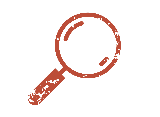 Plānošanas periodā laikposmam no 2014. gada  līdz 2020. gadam inovācijas novērtēšanai tiek piešķirta lielāka nozīme, jo šī tēma ir ieņēmusi redzamu vietu vispārējā politiskajā darba kārtībā. Lauku attīstības programmas var atbalstīt inovāciju procesus, kā arī radīt materiālus un nemateriālus rezultātus programmas jomā un inovāciju sistēmā kopumā. Šādas ietekmes aptveršana rada vairākus metodoloģiskus izaicinājumus novērtēšanā. Kā noteikt novērtēšanas priekšmetu? Kāda ietekme, kas veicina inovāciju procesus lauku apvidos, var tikt saistīta ar LAP? Kā var izvērtēt ar ELFLA atbalstu radīto inovāciju ieguldījumu plašākos LAP rezultātos un ietekmē? Kā noteikt panākumus reģionālo/valstu/ES politikas mērķu sasniegšanā?Novērtēšanas palīdzības dienesta 4. Tematiskās darba grupas “Inovācijas novērtēšana lauku attīstības 2014.–2020. gada programmās” mērķi bija: 1) skatīt un risināt inovācijas novērtēšanas galvenos problemātiskos aspektus; 2) pārskatīt pašreizējo vērtēšanas pieredzi šajā jomā; 3) konstatēt un izstrādāt praktiskus risinājumus inovācijas novērtēšanai LAP ietvaros; 4) izstrādāt nesaistošas pamatnostādnes par atbildēm uz kopējiem vērtēšanas jautājumiem saistībā ar inovāciju un tādējādi papildināt esošos norādījumus un Vienoto uzraudzības un novērtēšanas sistēmu (CMES). Kam šīs pamatnostādnes ir paredzētas?Pamatnostādnes “Inovācijas novērtēšana lauku attīstības 2014.–2020. gada programmās” ir sagatavotas dažādām lauku attīstībā ieinteresēto personu grupām.Vadošās iestādes iegūs informāciju par inovācijas novērtēšanu LAP līmenī (koncepcija, politikas satvars un sīkāk apskatīti novērtēšanas jautājumi saistībā ar inovāciju). Ir sniegti praktiski norādījumi, lai parādītu, kā sagatavot, pārvaldīt un koordinēt novērtēšanu un kā izvērtēt inovāciju ieguldījumus LAP mērķu sasniegšanā. Vērtēšanas eksperti atradīs risinājumus vairākām ar inovācijas novērtēšanu saistītām problēmām (piem., kā pārbaudīt LAP inovācijas potenciālu LAP inovācijas intervences loģikas noteikšanā, kā analizēt inovāciju ieguldījumus LAP mērķu sasniegšanā un LAP rezultātu un ietekmes radīšanā). Vērtētāji arī saņems atbalstu saistībā ar to, kā izvēlēties labāko novērtēšanas pieeju un apkopot faktus, lai atbildētu uz novērtēšanas jautājumiem. Citas ieinteresētās personas var izmantot šīs pamatnostādnes kā atsauces dokumentu. Šādas personas ir Eiropas Komisijas (EK) amatpersonas (jautājumos, kas rodas saistībā ar inovācijas novērtēšanu), Eiropas inovācijas partnerības (EIP) darba grupas (DG) (kā vispārīgu informāciju, kad tās izstrādā projektus un apzina to inovatīvo potenciālu), vietējo rīcības grupu (VRG) locekļi (kad tie veic (paš)novērtējumu par inovatīvām iezīmēm savās SVVA jeb sabiedrības virzītas vietējās attīstības stratēģijās un vērtē to ietekmi uz inovāciju lauku apvidos), valsts lauku tīkli (VLT), kad tie sagatavo un atbalsta vietējās rīcības grupas un EIP darba grupas. Kāda ir pamatnostādņu struktūra?Pamatnostādnes ietver trīs tālāk minētās daļas. 1. nodaļā paskaidrota inovāciju sistēma lauku apvidos un inovāciju novērtēšanas koncepcija lauku attīstībā. Šī koncepcija iepazīstina ar ES un LAP politikas satvaru un ar to, kā tie savā starpā ir saistīti, kā arī sniedz pārskatu par kopējiem novērtēšanas elementiem. 1.3. nodaļā arī apspriesti problemātiskie aspekti saistībā ar inovācijas novērtēšanu lauku attīstības politikā. 2. nodaļā vadošās iestādes tiek informētas par inovācijas novērtēšanas pārvaldības un ziņošanas prasību specifiku. 2.2. nodaļā skaidrotas pieejas atbildēšanai uz novērtēšanas jautājumiem saistībā ar inovācijām un sniegti konkrētāki norādījumi par katru no kopējiem novērtēšanas jautājumiem, proti, Nr. 1, 2, 21, 23 un 30, tajos aspektos, kas saistīti ar inovāciju. Tas ietver inovācijas novērtēšanai pienācīgo metožu aprakstu. 3. nodaļa (pielikumi) ietver glosāriju un darbības LAP inovatīvā potenciāla noteikšanai. KONCEPTUĀLAIS SATVARSInovācija un lauku attīstība Kas jāsaprot ar inovāciju?ES lauku attīstības kontekstā ir pieņemta diezgan plaša inovācijas izpratne. Šāda plaša inovācijas izpratne padara to pielāgojamu dažādām sociālekonomiskajām un vides situācijām visā ES. Tā ir saistīta ar LAP struktūru un tās spēju iesaistīties esošajā situācijā un nodrošināt jaunus risinājumus lauku problēmām un vajadzībām. Šādi risinājumi ne vienmēr ir radikāli un vērienīgi, tie var būt saistīti arī ar mazākām izmaiņām, kas reizēm sagatavo pamatu lielākām pārmaiņām. Kā LAP intervences palīdz inovācijai?Lauku attīstības politika ir veidota, lai sekmētu inovāciju (tehnoloģisko, institucionālo un sociālo) kā faktoru, kas ļauj sasniegt lauku attīstības mērķus un prioritātes un risināt lauku problēmas. LAP pasākumi/apakšpasākumi un saņēmēji (piem., EIP darba grupas, vietējās rīcības grupas, lauksaimnieki u. c.) rada iznākumus, rezultātus un ietekmi, kas palīdz sasniegt LAP mērķus savstarpējā ietekmē ar inovācijas sistēmu, kuras daļa tie ir. Inovācijas sistēma vietējā, reģionālā, valsts vai pārvalstiskā līmenī ir saistīta ar diezgan daudzveidīgu inovācijas dalībnieku grupu, tostarp ar lauku uzņēmējiem (piem., lauksaimniekiem, mežkopjiem), ražošanas un tūrisma nozarēm, apstrādātājiem, tirgotājiem, regulētājiem, pētniekiem, konsultatīvo pakalpojumu sniedzējiem, valstiskajām un pilsoniskās sabiedrības organizācijām. Interaktīva un eksperimentāla minēto dalībnieku mācīšanās ir būtiski svarīga inovācijas sistēmā, jo tie pielieto (sistēmai) jaunas idejas. Inovācijas sistēmas ietvaros procesam būtiski svarīga ir tehnoloģiju un informācijas plūsma starp dalībniekiem. Inovācijas procesam ir trīs posmi: 1. posms ietver jaunu ideju rašanos un attīstību (piem., jauni uzskati, pieejas, produkti, prakses, pakalpojumi, ražošanas procesi/tehnoloģija, jauni organizēšanas vai sadarbošanās un mācīšanās veidi); 2. posms attiecas uz indivīdu, zināšanu un pašas inovācijas sistēmas spēju eksperimentēt, pašorganizēties un izmantot jaunas idejas un pieejas; 3. posmā ir nepieciešami inovatīvu procesu tapšanai labvēlīgi institucionālie un politiskie apstākļi. Minētie trīs posmi nebūtu jāuztver kā nošķirti gadījumi, bet drīzāk kā inovācijas sākumpunkti, kas pārklājas un ir savstarpēji saistīti (1. attēls).Vienkāršota ilustrācija tam, kā lauku attīstības programmas sekmē inovāciju 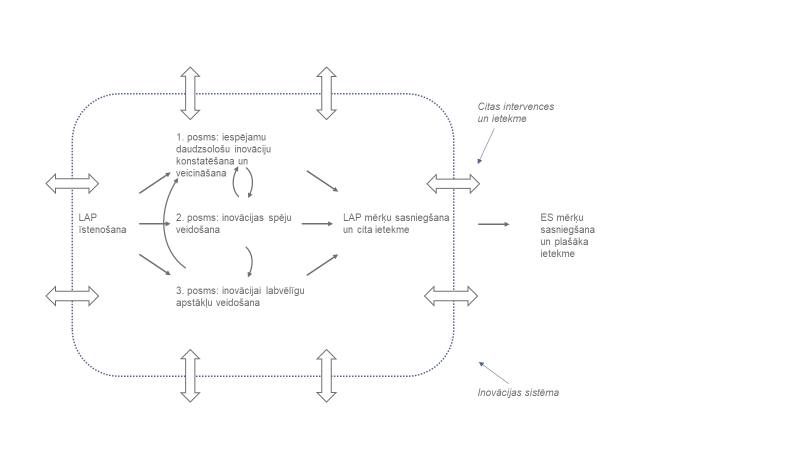 Avots: Eiropas Novērtēšanas palīdzības dienests lauku attīstības jautājumos, 2017Atkarībā no LAP konkrētās pieejas inovāciju atbalstam  LAP pasākumi/apakšpasākumi var dažādā mērā ietekmēt vienu, divus vai visus trīs posmus (sk. 1.2.1. sadaļu). Pirmo posmu var raksturot kā spēju konstatēt un veicināt daudzsološas idejas, kas var radīt jebkāda veida inovāciju (tehnoloģisku, netehnoloģisku, sociālu, organizatorisku u. c.). Šāda jauna ideja paplašinās, lai kļūtu par reālu inovāciju, kas ideālā gadījumā reaģē uz konkrētu vajadzību un sniedz iespēju, ko var izmantot daudzi. Divi galvenie veidi, kā veicināt idejas inovācijas procesu veidošanai, ir šādi: 1) individuāla pieeja (atrast un atbalstīt cilvēku, kam ir ideja); 2) darbs grupās ar dažādām ieinteresētajām personām, lai atklātu jaunas idejas, ko atbalstīt (labāko partneru apvienošana grupā, nodrošinot nepieciešamās papildu prasmes inovatīva projekta veidošanai). 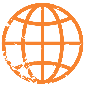 Lai radītu inovāciju, idejai vai vismaz dažiem tās aspektiem ir jābūt jauniem attiecīgajos apstākļos vai vietā un jāsniedz pietiekama pārliecība par tās lietderību (piem., palīdzot vienai vai vairākām ieinteresētajām personām darīt kaut ko citādi, labāk vai lētāk, reaģējot uz vajadzību vai radot iespēju). Otrais posms ir saistīts ar inovācijas spēju veidošanu. Šis posms dažos gadījumos sākas pēc pirmā posma izpildes. LAP var atvieglot attīstības problēmu un iespēju konstatēšanas procesu, lai apvienotu ieinteresētos un attiecīgos inovācijas dalībniekus (piem., EIP darba grupās, kas pārbauda inovatīvas prakses attiecīgo darbinieku sadarbībā, kuriem ir papildinošas zināšanas (piem., lauksaimniekiem, uzņēmumiem, konsultatīvajiem dienestiem, pētniekiem un citiem), lai sasniegtu inovatīvā projekta mērķi). Tas palīdz pārvarēt plaisu starp zinātni un praksi, veidojot nepieciešamās prasmes un zināšanas. Arī sinerģijas, kas radītas ES pētniecības un inovācijas politikas “Apvārsnis 2020” finansētos daudzu dalībnieku projektos, var sniegt ieguvumus . Darba grupas var ierosināt sociāltehnisku nišu izveidi. Sociāltehniska niša ir aizsargāta vide, kas ļauj cilvēkiem uzzināt par jaunām tehnoloģijām un/vai institūcijām, un/vai jauniem veidiem, kā kaut ko darīt, un attiecīgi eksperimentēt. Ja šādas nišas ir pienācīgi veidotas un saistītas, tās var kļūt par elementiem plašākām sabiedriskajām pārmaiņām ceļā uz ilgtspējīgu attīstību. Trešais posms attiecas uz to pamatnosacījumu un apstākļu maiņu, kas ietekmē inovācijas sistēmas. Tā mērķis ir uzlabot labvēlīgos nosacījumus, kuri var būt, piemēram:institucionāli (piem., pilnvaru sniegšana, standarti, politiskie/likumdošanas apstākļi, kas atbalsta inovācijas), procedurāli (piem., elastīgu fondu resursi, lai risinātu ieinteresēto personu inovāciju vajadzības), profesionāli (piem., piekļuve apmācībām, lai sniegtu nepieciešamās prasmes un zināšanas un līdzekļi inovāciju veicināšanai), organizatoriski (piem., iespēja sazināties ar citiem partneriem, kas vēlas meklēt inovatīvus risinājumus), operatīvi (piem., pārrobežu vai starpnozaru inovācijas iespējas), tehniski (piem., atbalsts jauniem paņēmieniem un tehnoloģijām, kas piemērojamas lauku ekonomikas nozarēs un lauku infrastruktūrā). LAP var atbalstīt trešo posmu, apvienojot dažādus pasākumus/apakšpasākumus (piem., ieguldījumu pasākumi nodrošina labvēlīgus apstākļus jebkāda veida tehniskām un tehnoloģiskām inovācijām; kvalitātes un tirdzniecības pasākumi atbalsta institucionālos un procedurālos nosacījumus; zināšanu nodošana un konsultatīvie pasākumi rada labvēlīgus apstākļus profesionālai darbībai). Vairāku pašpastiprinošu atgriezenisko saišu potenciālu plašāk var aplūkot 1. attēlā. Piemēram:tehnoloģiskas un/vai institucionālas inovācijas process veido sistēmas spēju radīt inovācijas, kas izraisa tiešu atgriezenisko ietekmi, pastiprinot inovācijas tempu un kvalitāti; LAP intervences inovācijām labvēlīgas politikas atbalstam (3. posms) paātrina inovāciju norisi, kas savukārt uzlabo spēju tās radīt. Inovāciju radīšanas spējas palielināšana palīdz inovācijas dalībniekiem veidot un izmantot saiknes, lai ietekmētu institucionālos un politikas apstākļus par labu LAP atbalstītajām inovācijām. Pašpastiprinošās saites ir svarīgas, jo tās sniedz sviras iespējas, t. i., salīdzinoši nelielas LAP intervences spēj izraisīt un veicināt ietekmi plašākā mērogā (piem., LAP inovācijas projekta izstrādāta energoefektīva un inovatīva lauksaimniecības prakse izplatās kā pozitīva atgriezeniskā saite no jauniem pieņēmējiem, kas savukārt izplatās un ietekmē citus pieņemt tādas pašas prakses, izraisot ievērojamu enerģijas ietaupījumu reģionā). Turklāt inovācijas projekti var radīt uzlabojumus LAP pasākumos. Piemēram, inovācijas projekts var pārbaudīt turpmāka agrovides un klimata pasākuma īstenojamību un izmaksu efektivitāti. Kāda ir LAP iedarbība plašākā inovācijas sistēmā? LAP rada divu veidu rezultātus, kas ir saistīti ar inovāciju: iespēju radošie rezultāti, kas saistīti ar trim minētajiem posmiem (piem., izmaiņas jaunu inovatīvu ideju biežumā un kvalitātē, spēja radīt inovācijas un labvēlīgi apstākļi); inovācijas rezultāti, kas izriet no iespēju radošajiem rezultātiem (piem., jaunas prakses, augstāki ienākumi, ilgtspējīgāku lauksaimniecības prakšu pieņemšana).Abu veidu rezultāti palīdz sasniegt LAP mērķus, un tos var izvērtēt ar piemērotiem rādītājiem. Tas, kā un vai tie ietekmē esošo inovācijas sistēmu, ir atkarīgs no tā, kā LAP saņēmēji skaidro un saprot programmas sniegtās iespējas. Papildus LAP viņu reakciju ietekmē arī iepriekšējā pieredze un citi notiekošie procesi, kas stimulē inovācijas: pētniecības darbības saistībā ar jaunām tehnoloģijām un procesiem, paplašināšanas un izglītošanas shēmas par inovācijas veicināšanu, fiskālie pasākumi, kredīta garantijas, inovatīvs iepirkums, “Apvārsnis 2020” un citas ESI fondu valsts/reģionālās programmas, kas skar to pašu inovācijas pieeju kā LAP,tirgus pieprasījums.Tāpat arī LAP darbības ietekmēs to, kā tiks skaidroti un izmantoti citi notiekošie procesi un intervences, un tie savukārt ietekmēs LAP darbības. LAP netiek īstenotas tukšā vietā, tās darbojas kompleksā inovācijas sistēmā noteiktos sociālekonomiskajos apstākļos. LAP pamatsituācija ir atkarīga no esošajiem inovācijas apstākļiem (piem., no inovācijas dalībniekiem un to savstarpējās ietekmes, esošajiem labvēlīgajiem apstākļiem, tirgus pieprasījuma, citām intervencēm). Jebkuras novērtēšanas mērķis būs noteikt pamatsituāciju un sasaistīt jebkādas konstatētās izmaiņas ar LAP pasākumu un apakšpasākumu īstenošanu. ES politikas satvars Politikas satvars inovācijai Eiropas Savienībā un lauku attīstības politikaIr divi ES finansējuma instrumenti, kas īpaši atbalsta inovāciju lauksaimniecībā un mežsaimniecībā. Viens no šiem instrumentiem ir lauku attīstības politika, kas ir viens no diviem kopējās lauksaimniecības politikas (KLP) pīlāriem. Otrs instruments ir “Apvārsnis 2020” — ES pētniecības un inovācijas pamatprogramma, ar ko īsteno galveno iniciatīvu “Inovācijas savienība”. Lauku attīstības politika ir veidota darbam sinerģijā ar programmu “Apvārsnis 2020”, lai sasniegtu ES inovācijas mērķus, jo īpaši gudras izaugsmes mērķus. Starp ES galvenajiem mērķiem gudrai izaugsmei ir mērķis palielināt kopējos publiskos un privātos ieguldījumus pētniecībā un izstrādē līdz 3 % no ES IKP, kā arī radīt labākus nosacījumus pētniecībai, attīstībai un inovācijai. Politikas satvars inovācijai Eiropas Savienībā un lauku attīstības politika 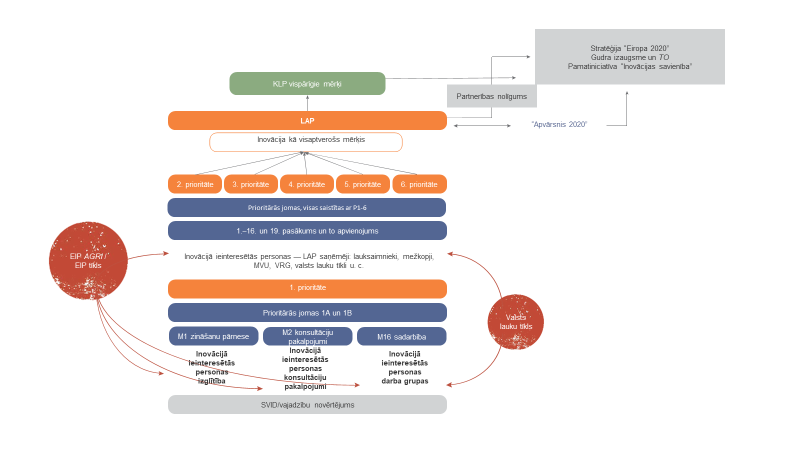 Avots: Eiropas Novērtēšanas palīdzības dienests lauku attīstības jautājumos, 2017Kopējai lauksaimniecības politikai ir nozīmīga loma gudras izaugsmes veicināšanā ar inovāciju. Lai sasniegtu KLP trīs mērķus, ir jārada, jāizplata un jāīsteno jaunas zināšanas, jaunas tehnoloģijas, jauni produkti un jauni veidi, kā organizēt, mācīties vai sadarboties. Lauku attīstības politikas 2014.–2020. gada struktūrā ir uzsvērts inovācijas nozīmīgums programmu izstrādes un īstenošanas posmos. Inovācija lauku attīstībā var būt saistītā ar dažādām jomām, tostarp attīstību lauku saimniecībā, pārtikas ķēdes organizāciju un riska pārvaldību, ekosistēmu saglabāšanu un uzlabošanu, sociālās iekļaušanas veicināšanu, nabadzības samazināšanu, ekonomisko attīstību lauku apvidos u. c.Kā inovācija sakņojas lauku attīstības programmās?LAP stratēģijā ir raksturota LAP “pieeja inovācijai ar mērķi sasniegt Savienības lauku attīstības prioritātes”. Šis raksturojums ietver arī EIP lauksaimniecības produktivitātei un ilgtspējai. Katrā stratēģijā ikvienas ES prioritātes līmenī risinātas konkrētās vajadzības attiecībā uz inovāciju, kā noteikts SVID analīzē un vajadzību novērtējumā. Turklāt visas ES prioritātes palīdz sasniegt transversālos mērķus inovācijas jomā. Inovācija ir ne tikai transversāls mērķis — lauku attīstības programmās tā tiek uzskatīta arī par daļu no divām transversālās ES 1. prioritātes “veicināt zināšanu pārnesi un inovāciju lauksaimniecībā, mežsaimniecībā un lauku apvidos” prioritārajām jomām (PJ): 1.A PJ: sekmēt inovāciju, sadarbību un zināšanu bāzes izveidi lauku apvidos,1.B PJ: stiprināt saikni starp lauksaimniecību, pārtikas ražošanu un mežsaimniecību un pētniecību un inovāciju, tostarp lai uzlabotu vides pārvaldību un vidiskā veikuma rādītājus.Lauku attīstības programmas ir īpaši elastīgas, kad tās izmanto un apvieno pasākumus, lai risinātu konkrētās teritoriālās un inovācijas vajadzības un vairotu to spēju radīt sinerģijas. Šādi pasākumi var tikt plānoti saskaņā ar dažādām prioritātēm un prioritārajām jomām, lai pēc iespējas palielinātu to pienesumu attiecīgo mērķu sasniegšanā. Dažiem LAP pasākumiem var būt pat vēl tiešāka ietekme uz inovāciju, jo īpaši 1.A un 1.B prioritārajā jomā:M1 zināšanu pārneses un informācijas pasākumi;M2 konsultāciju pakalpojumi;M16 sadarbība (atbalsta EIP AGRI darba grupu izveidi un darbību);M19 LEADER / Sabiedrības virzīta vietējā attīstība (SVVA), kas veicina inovāciju kā vienu no LEADER principiem un sekmē neliela mēroga inovatīvas darbības visos lauku dzīves aspektos (ekonomiskajos, sociālajos un vidiskajos).Inovāciju veicinošus pasākumus var plānot arī citās prioritārajās jomās. Piemēram, M16 var saistīt ar lielāko daļu prioritāro jomu un lauku attīstības prioritāšu. Galvenais lauku attīstības pasākums ir atbalstīt Eiropas inovācijas partnerību lauksaimniecības ražīgumam un ilgtspējai (EIP AGRI). Citi pasākumi kuros īpaši minēta inovācija, ir, piemēram, šādi:ražotāju grupu un organizāciju izveide, kuru darbības cita starpā ietver inovācijas procesu organizēšanu un atvieglošanu (M9);Inovācija ir viena no septiņiem LEADER/SVVA principiem (M19).Katram LAP pasākumam/apakšpasākumam principā ir inovācijas sekmēšanas potenciāls. LAP izvēlētā konkrētā pieeja inovācijai izpaužas inovācijas projektu atbilstības un atlases kritērijos un prioritāro jomu pasākumu kombinācijā inovācijas atbalstam (zināšanu pasākumi, konsultāciju pakalpojumi, sadarbība, ieguldījumi, tīklu veidošana u. c.). Vadošās iestādes var izmantot dažādas pieejas, lai organizētu un apvienotu šādus vispārīgus (piem., 1., 2. un 16. pasākumu) un konkrētus pasākumus (atbalsts ieguldījumiem, teritoriālā attīstība, tirgdarbība, vide, daba u. c.) inovācijas veicināšanai.Inovācijas var sniegt sekundāru ieguldījumu citās prioritārajās jomās. Piemēram, saskaņā ar 2.A prioritāro jomu plānotās sadarbības darbības varētu radīt inovatīvu pieeju bioloģiskās daudzveidības uzlabošanai un tādējādi sniegt sekundāru ieguldījumu 4.A prioritārajā jomā. Vai arī darba grupa inovatīvās darbībās varētu izstrādāt jaunu paņēmienu, kas palīdz samazināt augsnes erozijas kaitējumu, ko galvenokārt izraisa lauksaimnieciskā ražošana (plānā saskaņā ar 4.C prioritāro jomu). Taču tas arī palielina konkurētspēju un piekļuvi tirgiem (sekundārs ieguldījums 2.A prioritārajā jomā).Tīklu veidošanai lauku attīstības politikas kontekstā ir nozīmīga loma inovācijas sekmēšanāEIP tīkls ir jauns tīkla mehānisms 2014.–2020. gada periodā, kas īpaši radīts, lai atbalstītu EIP AGRI — Eiropas inovācijas partnerību lauksaimniecības ražīgumam un ilgtspējai. EIP tīkla galvenie mērķi ir savienot EIP darba grupas, lai atvieglotu zināšanu, pieredzes un labu prakšu apmaiņu un izveidotu dialogu starp lauksaimniecības un pētniecības aprindām. EIP AGRI tīkla darbību nodrošina Eiropas Komisija (Lauksaimniecības un lauku attīstības ĢD) ar EIP atbalsta punkta palīdzību. Atbalsta punkts sekmē tīklu veidošanas darbības, uzlabojot komunikāciju, dalīšanos zināšanās un zināšanu apmaiņu konferencēs, fokusa grupās, darbsemināros, semināros un publikācijās. Galvenais mērķis ir stimulēt saziņu starp visiem EIP AGRI iesaistītajiem dalībniekiem — lauksaimniekiem, pētniekiem, konsultantiem, NVO, uzņēmumiem, publiskā sektora iestādēm u. c. Interaktīva EIP tīmekļa platforma atbalsta tīklu veidošanas funkcijas. Tā ļauj visām ar inovāciju saistītajām ieinteresētajām personām, jo īpaši darba grupām, konsultāciju pakalpojumu sniedzējiem, pētniekiem, lauksaimniekiem un citām zināšanu apmaiņas procesā ieinteresētajām personām veidot tīklus.Valstu lauku tīkli (VLT) sekmē inovāciju lauksaimniecībā, pārtikas ražošanā, mežsaimniecībā un lauku apvidos. ES līmenī tos atbalsta Eiropas Lauku attīstības tīkls (ELAT). VLT var būt par inovācijas starpniekiem, un tālab ir vajadzīga cieša saikne ar lauksaimniecības pasauli un tās pilnīga izpratne, kā arī ļoti labas komunikācijas prasmes. VLT sazinās ar EIP tīklu, lai gūtu iedvesmu un veiktu informācijas un pieeju apmaiņu inovācijas stimulēšanai. Papildus labu prakšu un piemēru apkopošanai un tematisku apmaiņu veicināšanai starp lauku attīstībā ieinteresētajām personām tiem ir arī īpašs uzdevums veidot tīklus ar inovācijas atbalsta dienestiem un konsultāciju pakalpojumu sniedzējiem. Tas palīdz aizgūt inovatīvas idejas no praktiķiem.Kopējie inovācijas novērtēšanas elementi LAP iekļautais vērtēšanas plāns ir novērtēšanas sākumpunkts. Vērtēšanas plānā inovācijas izvērtēšana ir paredzēta reizē ar tām vērtēšanas tēmām un darbībām, kas saistītas ar transversāliem jautājumiem. Ziņošana par minētajām saistītajām darbībām un konstatējumi ir iekļauti gada pārskatos par īstenošanu. Vienotā uzraudzības un novērtēšanas sistēma (CMES) ietver vērtēšanas elementus inovācijas izvērtēšanai, proti, kopējos novērtēšanas jautājumus (KNJ), sprieduma kritērijus un rādītājus.Prioritāro jomu līmenī ir divi ar inovāciju saistīti KNJ, kas piesaistīti 1.A prioritārās jomas un 1.B prioritārās jomas mērķiem. Šie jautājumi aptver intervenču ieguldījumus attiecībā uz gaidāmajiem iznākumiem un rezultātiem:KNJ Nr. 1: “Kādā mērā LAP intervences atbalstīja inovāciju, sadarbību un zināšanu bāzes izveidi lauku apvidos?” KNJ Nr. 2: “Kādā mērā LAP intervences atbalstīja saikņu stiprināšanu starp lauksaimniecību, pārtikas ražošanu, mežsaimniecību un pētniecību un inovāciju, tostarp lai uzlabotu vides pārvaldību un vidiskā veikuma rādītājus?” KNJ Nr. 21: “Kādā mērā valsts lauku tīkls palīdzēja sasniegt Regulas (ES) Nr. 1305/2013 54. panta 2. punktā minētos mērķus?” ir saistīts ar citiem LAP aspektiem, jo īpaši ar gaidāmo VLT sasniegto iznākumu un rezultātu noteikšanu. Šis KNJ ir nozīmīgs inovācijai, jo tas attiecas uz 54. panta 2. punkta d) apakšpunkta mērķi “veicināt inovācijas lauksaimniecībā, pārtikas ražošanā, mežsaimniecībā un lauku apvidos”.ES mērķu līmenī ir divi ar inovāciju saistīti KNJ, lai noteiktu programmu ieguldījumu attiecībā uz gaidāmo ietekmi. KNJ Nr. 23 ir saistīts ar ES pamatmērķa sasniegšanu: “Kādā mērā LAP palīdzēja sasniegt ES 2020. gada pamatmērķi — ieguldīt 3 % no ES IKP pētniecībā, attīstībā un inovācijā?” KNJ Nr. 30 izvērtē inovāciju kā transversālu mērķi: “Kādā mērā LAP palīdzēja sekmēt inovāciju?” Tālāk attēlā parādīts, kā kopējie novērtēšanas elementi (KNJ, sprieduma kritēriji un rādītāji) dažādos līmeņos ir saistīti ar politikas satvaru. Kopumā ir septiņi kopējie rādītāji, kas saistīti ar kopējiem novērtēšanas jautājumiem attiecībā uz inovāciju: 5 iznākuma un 2 mērķa rādītāji.Kopējie novērtēšanas elementi inovācijas novērtēšanai 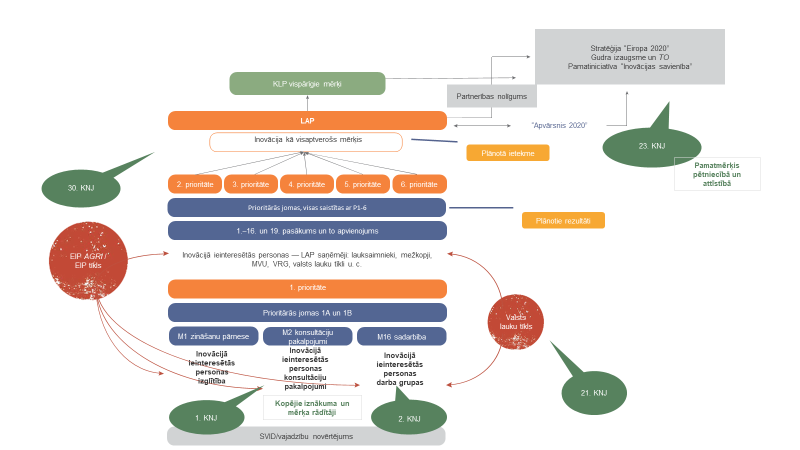 Avots: Eiropas Novērtēšanas palīdzības dienests lauku attīstības jautājumos, 2017Problemātiskie inovācijas novērtēšanas aspektiIr vairāki aspekti, kam būtu jāpievērš uzmanība, novērtējot inovāciju lauku attīstības programmās.Konceptuālie aspekti Skaidra vērtēšanas priekšmeta noteikšana: uz ko inovācijas novērtēšana ir vērsta? Zināšanu un inovācijas sistēmas izkārtojums: kādas ir konkrētās vērtējamās zināšanu un inovācijas sistēmas sastāvdaļas, to attiecības un robežas? Kāda tajā ir lauku attīstības programmu loma?LAP pieejas inovācijai pārskatīšana: kāds ir noteiktas LAP konkrētais inovācijas potenciāls? Kādi ir mērķi? Vai atlases kritēriji ir īpaši veidoti inovācijas jautājumu risināšanai?Ar vienoto uzraudzības un novērtēšanas sistēmu saistītie aspektiPapildu un programmai specifisku novērtēšanas elementu veidošana: kā izstrādāt papildu un programmai specifiskus novērtēšanas elementus saistībā ar inovācijas novērtēšanu? Rezultātu paziņošana: kā saskaņot novērtēšanas procedūras ar īstenošanas gada pārskata grafiku 2019. gadā, kā arī ar ex post novērtējumu 2024. gadā?Metodoloģiskie aspekti Inovācijas procesu saistīšana ar LAP intervencēm: kā noteikt, kādā mērā lauku apvidos radītos inovācijas procesus var tieši vai netieši saistīt ar LAP intervencēm? Inovācijas rezultātu saistīšana ar LAP rezultātiem un ietekmi. Pienācīgu novērtēšanas pieeju izstrāde: kā sadalīt un apvienot kvantitatīvas un kvalitatīvas metodes, lai skaidrotu novērtēšanā konstatēto un sniegtu informāciju secinājumiem un ieteikumiem? Organizatoriskie aspektiEfektīvas un lietderīgas datu pārvaldības nodrošināšana: kā pārvaldīt, apkopot un analizēt datus, kas saistīti ar kopējiem un papildu rādītājiem, jo īpaši gadījumos, kad inovācijas atbalsta pasākumu pārvaldība ietver dažādas atbildīgās struktūras? Iesaistīto ieinteresēto personu koordinācija: kā izveidot kopēju procedūru un radīt kopēju izpratni, kas apvieno vadošās iestādes un dažādās ieinteresētās personas, kas iesaistītas inovācijas novērtēšanā (piem., vietējās rīcības grupas, EIP, darba grupas, lauksaimnieku/mežkopju konsultanti, pētnieki)?Novērtēšanas konstatējumu izmantošana politikas izstrādes un īstenošanas uzlabošanai: kā no novērtēšanas konstatējumiem sagatavot turpmākus secinājumus un ieteikumus, lai uzlabotu LAP programmu, tās pārredzamību, pārskatatbildību un LAP ieinteresēto personu kopīgu mācīšanos?Kā novērtēt inovāciju lauku attīstības programmāsIerosinātā pieeja inovācijas novērtēšanai lauku attīstības 2014.–2020. gada programmās (pārskats)Inovācijas novērtēšanas pārvaldībaInovācijas novērtēšana un atbildēšana uz novērtēšanas jautājumiem saistībā ar inovāciju ir daļa no LAP novērtēšanas. Parasti to pārvalda kopā ar citām LAP novērtēšanas darbībām. Šeit iekļautajā attēlā sniegts procesa pārskats. Inovācijas novērtējuma sagatavošana, strukturēšana un veikšana plašāk ir izklāstīta 2.2.–2.4. nodaļā. Inovācijas novērtēšanas pārvaldība lauku attīstības 2014.–2020. gada programmās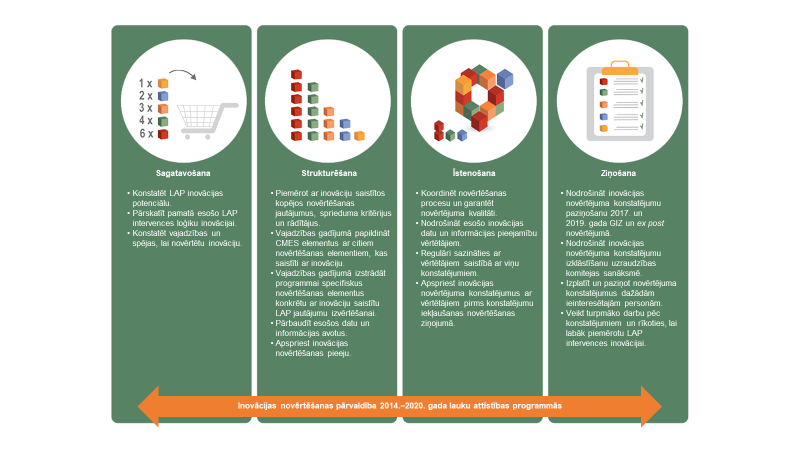 Avots: Eiropas Novērtēšanas palīdzības dienests lauku attīstības jautājumos, 2017Ziņošana par inovācijas novērtēšanuPar novērtējuma konstatējumu paziņošanu Eiropas Komisijai atbildīgas ir vadošās iestādes. 5. attēlā parādīts, ar kuriem KNJ inovācijas novērtējuma konstatējumus var iekļaut 2017. un 2019. gada īstenošanas ziņojumos un ex post novērtējumā. Būtiskus inovācijas novērtējuma konstatējumus var gaidīt 2019. gada īstenošanas ziņojumā un ex post novērtējumā. Tā kā inovācijas sekmēšana tiek uztverta kā process, tās rezultātus ir sarežģīti novērot programmas īstenošanas agrīnajos posmos.Ziņošanas prasības saistībā ar inovāciju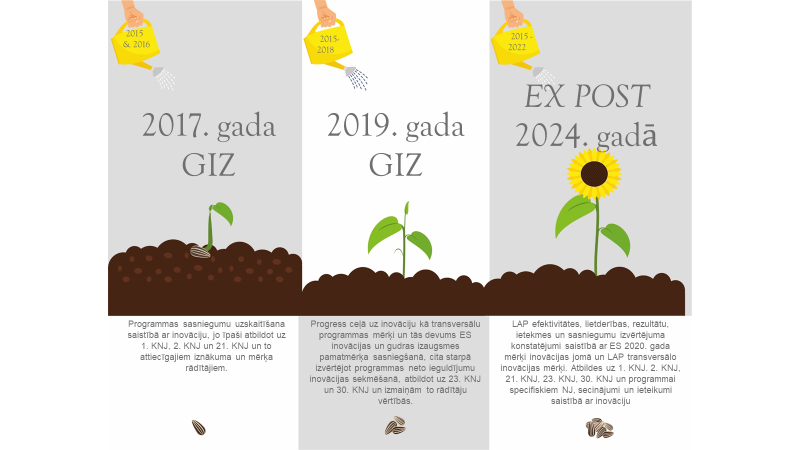 Avots: Eiropas Novērtēšanas palīdzības dienests lauku attīstības jautājumos, 2017Tāpēc šīs pamatnostādnes vairāk ir par to, kādu pieeju inovācijas vērtēšanai izmantot no 2019. gada.Lai informētu inovācijas dalībniekus, lauku attīstībā ieinteresētās personas un plašāku sabiedrību par LAP novērtēšanas konstatējumiem, vadošā iestāde var izmantot citus ziņošanas formātus papildus ES līmenī noteiktajiem (sk. arī citus norādījumus). Dažas dalībvalstis pēc izvēles var arī nolemt veikt nesaistītus inovācijas novērtējumus un sagatavot īpašus novērtējuma ziņojumus.Tiesiskajā regulējumā ir noteikts, ka jāatbild uz visiem attiecīgajiem novērtēšanas jautājumiem saistībā ar inovāciju, izvērtējot attiecīgos kopējos rādītājus un nosakot ES lauku politikas sasniegumus inovācijas sekmēšanā. Tiek ierosinātas šādas nesaistošas darbības:LAP pasākumu/apakšpasākumu inovācijas potenciāla pārbaude (ieteicama)Lai atbildētu uz jautājumiem saistībā ar inovāciju, vadošās iestādes un/vai vērtēšanas eksperti pirms novērtēšanas darbību sākuma varētu vēlēties pārbaudīt LAP pasākumu/apakšpasākumu inovācijas potenciālu (zilais lodziņš 6. attēlā). Tas palīdzēs vērtētājam un vadošajām iestādēm izprast, kā katrs pasākums/apakšpasākums var palīdzēt sasniegt ar inovāciju saistītos LAP mērķus (sk. 2.2. nodaļu).Kopējo inovācijas novērtēšanas elementu papildināšana (ieteicama)Vienotā uzraudzības un novērtēšanas sistēma nodrošina pamata novērtēšanas elementus, lai atbildētu uz kopējiem novērtēšanas jautājumiem saistībā ar inovāciju. Ja kopējie novērtēšanas elementi (sprieduma kritēriji un kopējie rādītāji) nav pietiekami, lai noteiktu visus gaidāmos rezultātus, vadošās iestādes var izstrādāt trūkstošos elementus (piem., novērtējuma apakšjautājumus, papildu sprieduma kritērijus un citus kvantitatīvus un kvalitatīvus rādītājus), ideālā gadījumā sadarbojoties ar novērtēšanas ekspertiem (zaļie lodziņi 6. attēlā), (sk. 2.3. nodaļu).Atbilžu sniegšana uz attiecīgajiem kopējiem novērtēšanas jautājumiem (obligāta)LAP novērtētāji izvērtēs LAP sasniegumus inovācijas sekmēšanā un tās pienesumu ES un valstu/reģionālās lauku attīstības politikas mērķu sasniegšanā. Novērtējuma konstatējumus viņi izmantos, lai formulētu atbildes uz kopējiem, papildu un programmai specifiskajiem novērtēšanas jautājumiem (oranžie lodziņi 6. attēlā). Lai atbildētu uz novērtēšanas jautājumiem saistībā ar inovāciju, pielieto īpašu pieeju (sk. 2.4. nodaļu).Pieeja inovācijas novērtēšanai lauku attīstības programmās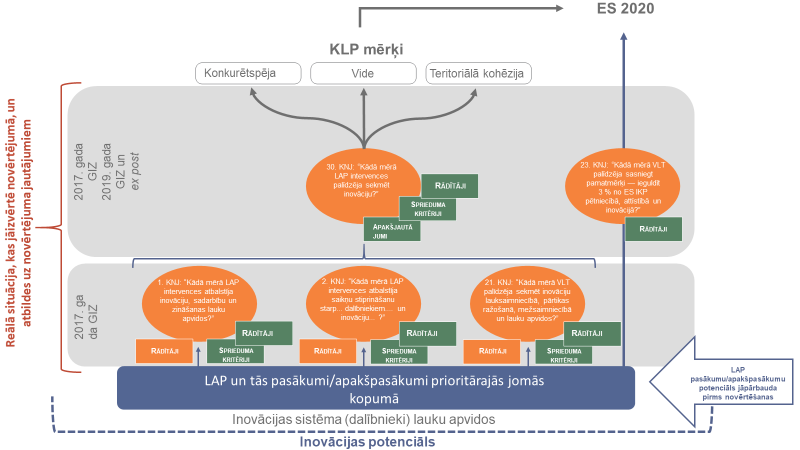 Avots: Eiropas Novērtēšanas palīdzības dienests lauku attīstības jautājumos, 2017LAP pasākumu/apakšpasākumu inovācijas potenciāla pārbaude (ieteicama)Kāpēc būtu jāpārbauda LAP pasākumu inovācijas potenciāls? Vadošajām iestādēm ir ļoti elastīgas iespējas apvienot un izstrādāt dažādus lauku attīstības pasākumus prioritārajās jomās, radot ļoti dažādas LAP pieejas inovācijai. Pasākumu/apakšpasākumu atlases un kombinācijas pārbaude LAP ietvaros palīdz labāk izprast konkrēto pieeju inovācijai, kā arī LAP inovācijas potenciālu. Tas ir labs pamats, lai atbildētu uz kopējiem novērtēšanas jautājumiem saistībā ar inovāciju, jo īpaši novērtējuma pēdējos posmos (piem., 2019. gada GIZ vai ex post novērtējumā), kuros būs iespējams konstatēt LAP ietekmi uz inovācijas procesiem. Kas ir LAP pasākumu/apakšpasākumu inovācijas potenciāls? LAP pasākumu/apakšpasākumu inovācijas potenciāls pats par sevi vai apvienojumā ar citiem pasākumiem/apakšpasākumiem prioritārajās jomās ir to spēja sekmēt inovāciju inovācijas sistēmā lauku apvidos: a) atbalstot inovatīvas idejas, b) veidojot spējas radīt inovācijas sadarbībā un c) radot inovācijai labvēlīgus apstākļus.Kādas darbības jāveic, lai noteiktu LAP inovācijas potenciālu? LAP pasākumu un apakšpasākumu pārbaudē aplūko, kā pasākumi ir veidoti, lai palīdzētu atbalstīt jaunas idejas, veidot inovācijas spējas vai radīt inovācijai labvēlīgus apstākļus. Darba metode var būt ekspertu veikts izvērtējums vai līdzdalības metode, kas ietver vairākas galvenās LAP ieinteresētās personas. Šādu pārbaudi var veikt, atbildot uz ierosinātajiem galvenajiem jautājumiem (sk. 7. attēlu).Darbības LAP pasākumu/apakšpasākumu inovācijas potenciāla pārbaudei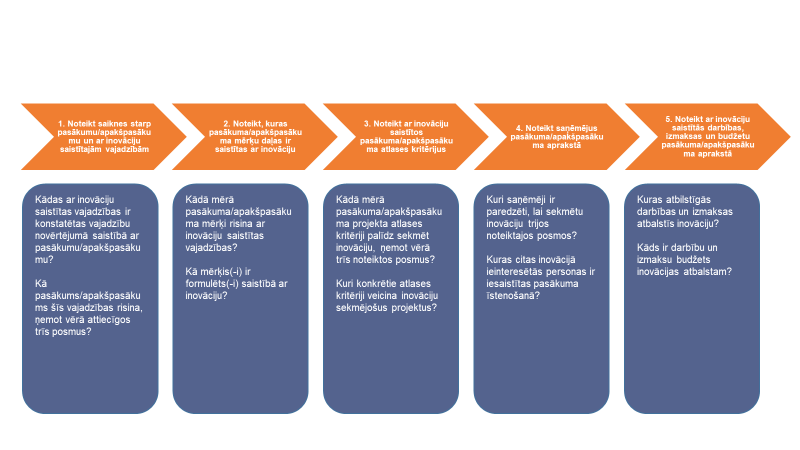 Avots: Eiropas Novērtēšanas palīdzības dienests lauku attīstības jautājumos, 2017Kas būtu jāpārbauda lauku attīstības programmā?Pārbaudei būtu jābūt vērstai gan uz atsevišķo pasākumu, gan uz prioritāro jomu pasākumu grupu spēju sekmēt inovāciju (piem., spēja sniegt ieguldījumu trijos inovācijas posmos, kas skaidroti 1.1. nodaļā). Līdzīgi arī VLT potenciālu sekmēt inovāciju var noteikt, pārbaudot VLT darbības (sk. 2.4.3. sadaļu). Kopumā inovācijas potenciāla pārbaudei vajadzētu attiekties vismaz uz pasākumiem, kas saistīti ar šādiem KNJ: KNJ Nr. 1 ir saistīts ar pasākumiem M1, M2 un M16 (attiecīgi Regulas ES 1305/2013 14., 15. un 35. pants). Pārbaude būs vērsta uz šo pasākumu inovācijas potenciālu un palīdzēs atbildēt uz KNJ inovācijas daļu.KNJ Nr. 2 ir saistīts ar M16 (sadarbība). M16 apakšpasākumi galvenokārt tiks pārbaudīti saistībā ar to potenciālu sniegt ieguldījumu trīs noteiktajos posmos. Rezultāti palīdzēs atbildēt uz KNJ inovācijas daļu.KNJ Nr. 21 attiecas uz VLT četriem mērķiem. VLT inovācijas potenciāla pārbaude būs vērsta uz VLT darbībām, kas palīdz sasniegt VLT kopējo mērķi — “veicināt inovācijas lauksaimniecībā, pārtikas ražošanā, mežsaimniecībā un lauku apvidos”. Šī pārbaude palīdzēs atbildēt uz KNJ inovācijas daļu.KNJ Nr. 23 tiks atbildēts ar LAP ieguldījuma izvērtējumu pētniecības un attīstības/inovācijas pamatmērķa — nodrošināt 3 % no ES IKP (gan publiskie, gan privātie ieguldījumi) — sasniegšanā, vienlaikus izmantojot ar mērķi saistītus rādītājus. Visu LAP pasākumu inovācijas potenciāla pārbaude ir svarīga, lai: a) noteiktu pasākumus, kas palīdz sekmēt inovāciju, un b) ņemtu vērā ar šiem pasākumiem saistītos izdevumus, kad tiek aprēķināti KNJ Nr. 23 atbildēšanai izmantotie rādītāji.KNJ Nr. 30 ir saistīts ar inovācijas transversālo mērķi. Šajā jautājumā visi pasākumi/apakšpasākumi un to kombinācija katrā prioritārajā jomā tiks pārbaudīti, lai noteiktu, kuriem ir potenciāls sekmēt inovāciju minētajos trijos posmos. Šī analīze palīdzēs vērtētājam izveidot gadījumu izpētes novērtējumu, pamatojoties uz pārmaiņu teoriju, ko ierosināts izmantot, atbildot uz KNJ Nr. 30. Kāds ir rezultāts? Pārbaude palīdz skaidrāk noteikt ar inovāciju saistīto LAP intervences loģiku. Tā konstatē LAP pasākumus, kuriem ir visaugstākais inovācijas sekmēšanas potenciāls, un arī precizē, ar kurām jomām (posmiem) tie ir saistīti. Vēlākajā seku novērtējumā šīs pārbaudes rezultāti tiks ņemti vērā, lai šo potenciālu salīdzinātu ar LAP reālajiem sasniegumiem inovācijas sekmēšanā. Tas palīdz vērst novērtētāja darbu uz tiem pasākumiem un apakšpasākumiem, kuri tiek uzskatīti par īpaši piemērotiem inovācijas sekmēšanai. 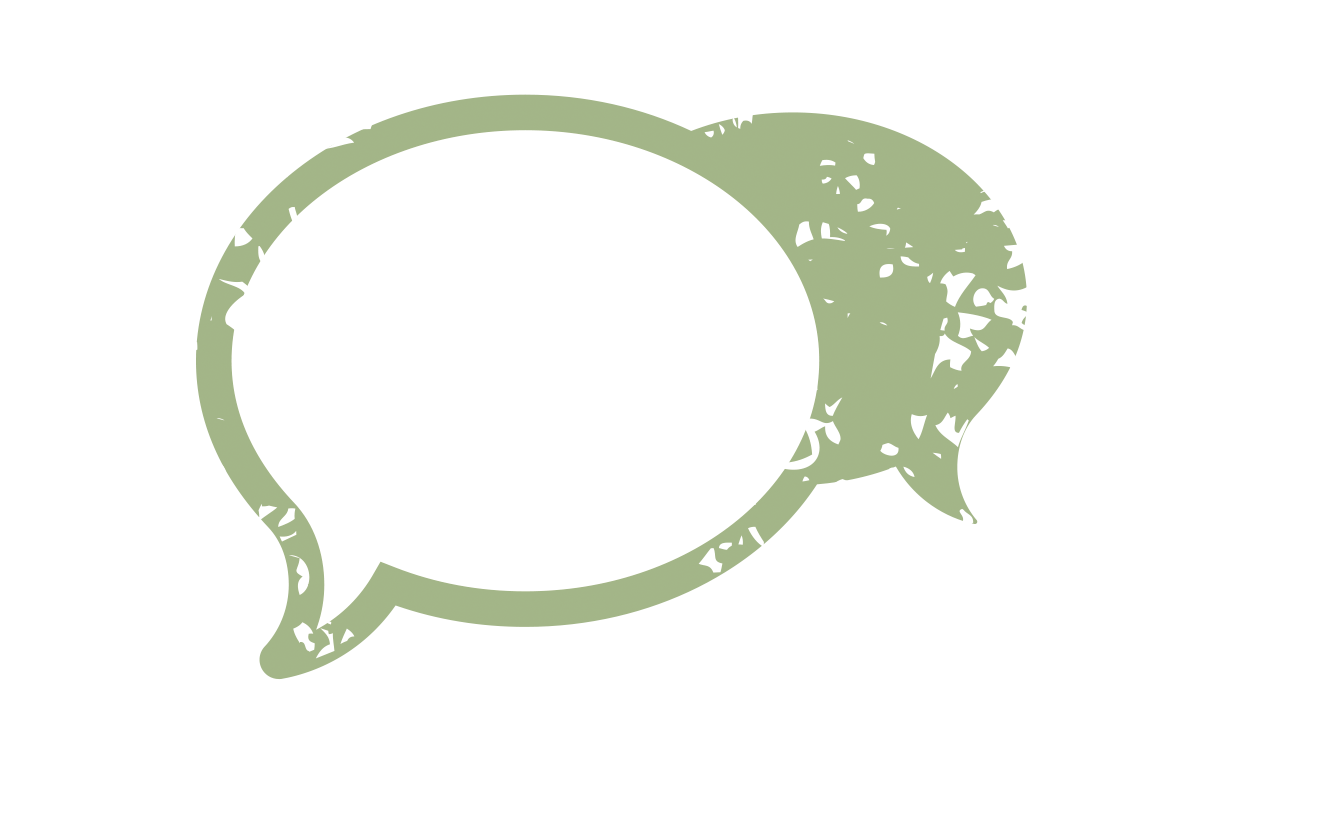 Kopējo inovācijas novērtēšanas elementu papildināšana (ieteicama)Kad un kāpēc papildināt vienoto uzraudzības un novērtēšanas sistēmu? Vienotā uzraudzības un novērtēšanas sistēma nodrošina novērtēšanas pamatelementus (kopējie iznākuma rādītāji), lai atbildētu uz attiecīgajiem kopējiem novērtēšanas jautājumiem Nr. 1, 2 un 21 (sk. 1.2.1. sadaļu). Turklāt darba dokumentā “Kopējie novērtēšanas jautājumi 2014.–2020. gada LAP” ir ierosināti sprieduma kritēriji visiem ar inovāciju saistītajiem KNJ un daži papildu rādītāji. Piemēram, KNJ Nr. 23 ir saistīts ar ES 2020. gada pamatmērķi, ko var izmantot par pamatu, lai atbildētu uz šo jautājumu. KNJ Nr. 30 ir vienīgais jautājums, kam pievienoti papildu rādītāji. Kopējos novērtēšanas elementus pārskata pirms novērtējuma sākšanas un vajadzības gadījumā papildina. Šajā pārbaudē var ņemt vērā konstatējumus, kas izdarīti pārbaudē par LAP inovatīvo potenciālu inovācijas sekmēšanā (sk. 2.2. nodaļu). Kā veidojami  papildu un programmai specifiskie novērtēšanas elementi?Papildu novērtēšanas elementu izveidi (plašāk izklāstīta pamatnostādnēs “LAP rezultātu izvērtēšana. Kā sagatavoties ziņošanai par novērtējuma konstatējumiem 2017. gadā”) kopumā veic šādi: pārskata inovācijas pamatā esošo LAP intervences loģiku (sk. 2.2. nodaļu);pārskata ar inovāciju saistītos kopējos novērtēšanas jautājumus, sprieduma kritērijus un rādītājus un pārbauda, vai tie ir pietiekami, lai atbildētu uz KNJ, kas saistīti ar inovāciju; ja ar kopējiem elementiem nepietiek, lai atbildētu uz KNJ saistībā ar inovāciju, papildina vienoto uzraudzības un novērtēšanas sistēmu ar citiem novērtēšanas elementiem, kas saistīti ar inovāciju;izstrādā programmai specifiskus inovācijas izvērtēšanai paredzētus novērtēšanas elementus, kas saistīti ar programmai specifiskām prioritārajām jomām un vadošajām iestādēm īpaši nozīmīgiem novērtēšanas jautājumiem. Atbilžu sniegšana uz attiecīgajiem kopējiem novērtēšanas jautājumiem (obligāta)Lai arī uz KNJ ir jāatbild obligāti, šīs nodaļas norādījumi par to, kādā veidā atbildēt uz KNJ Nr. 1, 2, 21, 23 un 30 saistībā ar inovāciju, nav saistoši. Uz šiem jautājumiem ir jāatbild paplašinātajā gada īstenošanas ziņojumā, kas jāiesniedz 2019. gadā, un ex post novērtējumā.KNJ Nr. 1: “Kādā mērā LAP intervences atbalstīja inovāciju, sadarbību un zināšanu bāzes izveidi lauku apvidos?”KNJ skaidrojumsVisvairāk ar KNJ Nr. 1 saistīto mērķi (t. i., atbalstu inovācijai) palīdz sasniegt trīs pasākumi: M1 (14. pants “Zināšanu pārneses un informācijas pasākumi”), M2 (15. pants “Konsultāciju pakalpojumi, lauku saimniecību pārvaldības un lauku saimniecību atbalsta pakalpojumi”) un M16 (35. pants “Sadarbība”). Turklāt arī M19 (Regulas (ES) Nr. 1303/2013 35. un 42. pants) var uzskatīt par nozīmīgu veicinošo faktoru minētā mērķa inovācijas aspektā.Ir būtiski svarīgi izpētīt, kuri pasākumu aspekti atbalsta inovāciju. Piemēram, noteikta 1. prioritātes intervences loģika varētu apliecināt, ka M1 un M16 tieši atbalsta arī 1.B (M16) vai 1.C prioritāro jomu (M1), nevis tikai 1.A prioritāro jomu. Ar inovāciju saistītos šo pasākumu elementus var atšķetināt tālāk minētajā veidā. M1 (14. pants) attiecas uz profesionālās izglītības un prasmju apguves darbībām, demonstrējumu pasākumiem un informācijas pasākumiem. Turklāt tas var arī attiekties uz apmaiņu un apmeklējumiem lauku saimniecību pārvaldības un meža apsaimniekošanas jomā. Lai arī 14. pantā inovācija nav īpaši minēta, šiem pasākumiem var būt nozīmīga loma inovācijas spēju veidošanā.M2 (15. pants) ietver konsultācijas individuāliem lauksaimniekiem, gados jauniem lauksaimniekiem un citiem zemes apsaimniekotājiem, kā arī konsultantu vai inovāciju atbalsta pakalpojumu sniedzēju apmācību. Tas attiecas uz vairākiem elementiem, piemēram, konsultācijām par LAP pasākumiem lauku saimniecības līmenī, cita starpā saistībā ar inovāciju. Konsultāciju pakalpojumu sniegšana piedāvā iespēju nodot zināšanas un tāpēc ir viens no inovācijas spēju veidošanas veidiem (sk. 1.1. nodaļu). Turklāt EIP kontekstā konsultanti/inovāciju atbalsta dienesti iegūst instruktoru lomu interaktīvajos inovācijas procesos darba grupās.M16 (35. pants) atbalsta: a) sadarbību starp dažādajiem dalībniekiem, kas palīdz sasniegt lauku attīstības politikas mērķus (lauksaimniecības un mežsaimniecības nozare, pārtikas aprite, ražotāju grupas, kooperatīvi, starpnozaru organizācijas un citi); b) kopu un tīklu veidošanu un c) EIP AGRI darba grupu izveidi un darbību. M16 ietver 10 apakšpasākumus un atbalsta inovāciju saistībā ar visiem trijiem posmiem, kas minēti 1.1. nodaļā (sk. ierāmēto tekstu).M19 (42. pants) atbalsta lauku vietējo attīstību, piemērojot LEADER principus. Viens no šādiem principiem ir vērsts uz inovāciju veicināšanu ar vietējo rīcības grupu un sabiedrības virzītas vietējās attīstības stratēģiju saņēmēju darbībām. M19 ietver 5 apakšpasākumus, kas var atbalstīt inovācijas vienā, divos vai visos trijos posmos, kas minēti 1.1. nodaļā (sk. ierāmēto tekstu).Problemātiskie aspekti Papildu un programmai specifisku novērtēšanas elementu veidošana: KNJ Nr. 1 ir saistīts ar vienu kopējo mērķa rādītāju (T1), un ar to var nepietikt, lai atbildētu uz KNJ, tāpēc, lai noteiktu attiecīgo pasākumu izdevumus saistībā ar inovāciju, varētu būt nepieciešami papildu rādītāji. Vienlaikus, lai atbildētu uz KNJ Nr. 1, var izmantot divus kopējos iznākuma rādītājus (O13 par konsultēto saņēmēju skaitu un O16 par EIP darbību skaitu). Atkarībā no konkrētās intervences loģikas var būt nepieciešami papildu novērtēšanas elementi, lai izvērtētu visus ar inovāciju saistītos aspektus. Inovācijas atbalstīšanas sakarībā konstatēto pārmaiņu saistīšana ar pasākumiem M1, M2, M16 un M19.Citās prioritārajās jomās (izņemot 1.B prioritāro jomu) ieplānoto pasākumu ieguldījuma noteikšana inovācijas atbalstīšanā. Ierosinātā pieeja, lai atbildētu uz KNJ Nr. 1Intervences loģika Ar KNJ Nr. 1 saistīto intervences loģiku var aplūkot arī inovācijas aspektā. To var izdarīt, pamatojoties uz inovācijas potenciāla pārbaudes rezultātiem (sk. 2.2. nodaļu) par pasākumiem M1, M2, M16 un M19, kuri parasti ir plānoti citās prioritārajās jomās, kas nav 1.A prioritārā joma, un apvienoti ar citiem pasākumiem. Tas palīdzēs noteikt programmas sasniegumus attiecībā uz 1.A prioritārās jomas mērķiem un konstatēt, kuri LAP saņēmēji un ieinteresētās personas var būt datu un informācijas sniedzēji. Ar KNJ Nr. 1 saistītas intervences loģikas piemērs 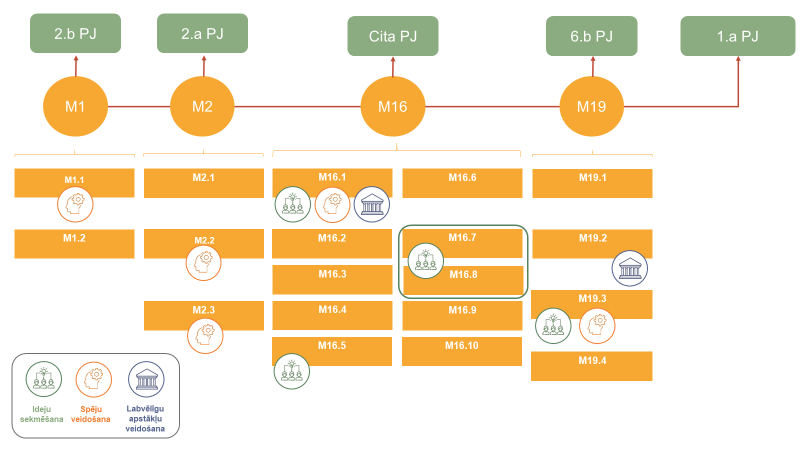 Avots: Eiropas Novērtēšanas palīdzības dienests lauku attīstības jautājumos, 2017Novērtēšanas elementi Kopējie sprieduma kritēriji un rādītāji attiecībā uz KNJ Nr. 1 paliek M1, M2, M16 un M19 darbību iznākuma līmenī. Lai izvērtētu minēto pasākumu rezultātus, var būt nepieciešams izstrādāt papildu sprieduma kritērijus un rādītājus (sk. 1. tabulu).Novērtēšanas elementi un informācijas avoti saistībā ar KNJ Nr. 1Ierosinātā vērtēšanas metodika, lai atbildētu uz KNJ Nr. 1 Ar KNJ Nr. 1 saistīto kopējo rādītāju aprēķins ir izklāstīts pamatnostādņu “LAP rezultātu izvērtēšana. Kā sagatavoties ziņošanai par novērtējumu 2017. gadā” 11. pielikumā. Lai izvērtētu ar inovāciju saistīto KNJ Nr. 1 daļu, tiek ierosināta šāda darbību secība.1. SOLIS: noteikt pasākumu/apakšpasākumu M1, M2, M16 un M19 saņēmēju inovācijas potenciālu (saņēmēji, kuri īstenoja darbības, kas novērtētas kā inovatīvas). 2. SOLIS: uzskaitīt iznākuma un mērķa rādītājus, izmantojot uzraudzības datus no LAP/VRG darbību datubāzes par saņēmējiem (kuri īstenoja darbības, kas novērtētas kā inovatīvas). Lai izmantotu darbību datubāzi inovācijas novērtēšanā, vadošās iestādes var izvēlēties pievienot un vākt ar inovāciju saistītas datu vienības. 3. SOLIS: vākt pierādījumus, lai uz KNJ atbildētu, izmantojot noteiktas metodes. Piemēram, apsekojumi, fokusa grupas un Delfu metode var palīdzēt vākt datus ierosinātajiem sprieduma kritērijiem un rezultāta papildu rādītājiem. Izmantojot šīs metodes, ir jāņem vērā jautājums par saņēmēju paziņoto datu kvalitāti un derīgumu (sk. 2. tabulu). 4. SOLIS: analizēt un interpretēt savāktos pierādījumus un tos izmantot, lai atbildētu uz KNJ Nr. 1 attiecībā uz atbalstu inovācijai. Ieteicamās metodes attiecībā uz KNJ Nr. 1 2017. gada īstenošanas ziņojumos paziņotās novērtēšanas praksesRiski un risinājumi Secinājumi un ieteikumiSecinājumos un ieteikumos būtu jāskar vismaz tālāk minētie politikas jautājumi.Pasākumu M1, M2, M16 un M19 un to noteikto apakšpasākumu inovācijas potenciāla izmantošana (visos trijos posmos).M1 pasākuma apmācību un informācijas darbību un M2 pasākuma konsultāciju pakalpojumu ietekme uz inovācijas spēju veidošanu.Sadarbības projektu ietekme, jo īpaši darba grupu ietekme uz atbalstu inovācijai, konkrētāk:darba grupu projektu skaits, darbības joma, saturs un ilgums var sniegt lietderīgus secinājumus par tādu inovatīvu ideju noteikšanu, kuras vajadzētu izmantot praksē;darba grupu projektu skaits un veids, kā arī inovācijā ieinteresēto personu iesaistīšanās var sniegt nozīmīgus secinājumus par sadarbības pasākuma sasniegumiem saistībā ar inovācijas spēju lauku apvidos;secinājumi par to, kādā mērā darba grupu projekti rada struktūras un procedūras, kas atvieglo inovācijas radīšanu. Vietējo rīcības grupu darbību ietekme (tostarp sadarbība starp dažādām VRG) un ar SVVA stratēģijām īstenoto projektu ietekme. Papildu informācija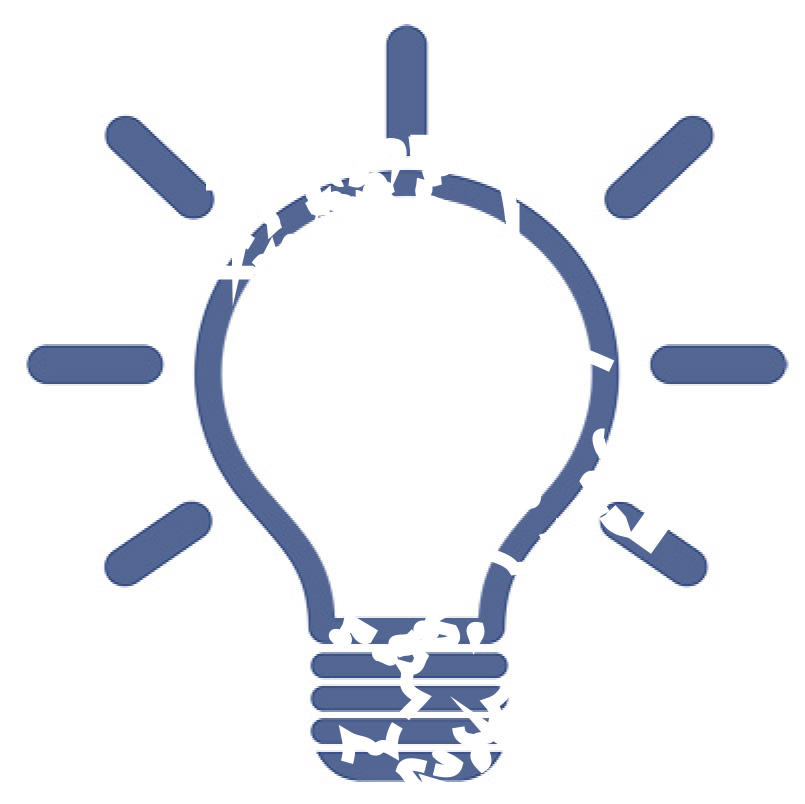 KNJ Nr. 2: “Kādā mērā LAP intervences atbalstīja saikņu stiprināšanu starp lauksaimniecību, pārtikas ražošanu, mežsaimniecību un pētniecību un inovāciju, tostarp lai uzlabotu vides pārvaldību un vidiskā veikuma rādītājus?”KNJ skaidrojumsKNJ Nr. 2 galvenokārt ir saistīts ar M16 un tā 10 apakšpasākumiem saskaņā ar 35. pantu (“Sadarbība”). Saiknes starp lauksaimniecību, pārtikas ražošanu, mežsaimniecību un pētniecību un inovāciju var veicināt trīs veidos:Sadarbība starp dažādiem lauksaimniecības un mežsaimniecības nozares, pārtikas aprites un citiem dalībniekiem, kuri palīdz sasniegt lauku attīstības politikas mērķus, kā arī ražotāju grupām, kooperatīviem un starpnozaru organizācijām;Kopu un tīklu veidošana, kas ir specifiskāki, taču nozīmīgi sadarbības veidi;EIP AGRI darba grupu izveide — jauns elements lauku attīstības politikā, kas vērsts uz pētniecības un prakses savstarpēju tuvināšanu.Lauku attīstības politikas atbalsts šiem sadarbības veidiem laika gaitā ir mainījies. Iepriekšējā plānošanas periodā tika atbalstīti ļoti specifiski sadarbības veidi (pārtikas kvalitātes shēmas un ražotāju grupas) vai sadarbība vietējā līmenī (LEADER ietvaros). Pašreizējā politika veicina saiknes starp plašāka diapazona dalībniekiem un rada lielāku elastību sadarbības pasākumu darbības jomā un struktūrā. Sasaistot lauksaimniecību, mežsaimniecību un pārtikas apriti ar pētniecības/inovācijas dalībniekiem, lauku attīstības politika aktīvi uzsver inovāciju kā ceļu uz LAP mērķu sasniegšanu. Piemēram:pētniecības un prakses sasaistīšana var palīdzēt konstatēt inovāciju, kas var uzlabot programmas īstenošanu un sekmēt LAP mērķu sasniegšanu;uzsvars uz atbalstu, ko sadarbības projektiem sniedz konsultanti un inovāciju atbalsta dienesti (tostarp valstu lauku tīklu sniegtais atbalsts), var sekmēt inovācijas spēju veidošanu, kā arī konkurētspējas un/vai vides uzlabošanu; sadarbība nolūkā uzlabot vides pārvaldību un vidiskā veikuma rādītājus ir vēl viens no KNJ Nr. 2 fokusa elementiem. Sadarbības projektu darbības joma ietver resursu (ūdens, augsnes, gaisa), bioloģiskās daudzveidības un dabiskās vides aizsardzību un uzlabošanu, kā arī klimata pārmaiņu mazināšanu un pielāgošanos tām. Vides pārvaldība klimata pārmaiņu kontekstā var ietvert darbības, kas saistītas ar ūdens un enerģijas efektīvu izmantošanu un taupīšanu.Problemātiskie aspekti Papildu un programmai specifisku novērtēšanas elementu veidošana: KNJ Nr. 2 ir saistīts tikai ar vienu kopējo mērķa rādītāju (T2: Sadarbības pasākumā atbalstīto sadarbības darbību kopskaits), un ar to var nepietikt, lai atbildētu uz KNJ.Konstatēto izmaiņu saistīšana ar saiknēm starp lauksaimniecību, mežsaimniecību un pētniecību un inovāciju. Tās ir saistītas ar vides pārvaldību un vidiskā veikuma rādītājiem, ar sadarbības pasākumu M16 un ar tā devumu LAP mērķu sasniegšanā. Citās prioritārajās jomās (izņemot 1.B prioritāro jomu, bet ietverot M16 apakšpasākumus) ieplānotu tādu pasākumu ieguldījuma noteikšana, kuri veidoti, lai stiprinātu saites starp lauksaimniecību, mežsaimniecību, pētniecību un inovāciju, jo īpaši ar vides pārvaldību un vidiskā veikuma rādītājiem. Ierosinātā pieeja, lai atbildētu uz KNJ Nr. 2Intervences loģika Tālāk sniegtajā piemērā ar KNJ Nr. 2 saistīto intervences loģiku veido M16 apakšpasākumi, kā plānots 1.B prioritārajā jomā vai citās prioritārajās jomās, kuras palīdz sasniegt 1.B prioritārās jomas mērķus. Iespējams sākumpunkts intervences loģikas pārskatīšanai ir M16 apakšpasākumu inovācijas potenciāla pārbaude, lai sekmētu inovāciju trijos iepriekš minētajos posmos. Katra M16 apakšpasākuma inovācijas potenciāla piemērs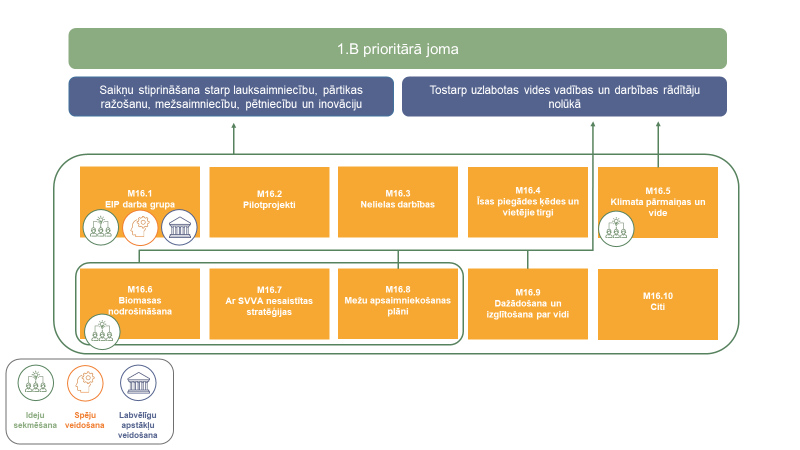 Avots: Eiropas Novērtēšanas palīdzības dienests lauku attīstības jautājumos, 2017Arī visi M16 apakšpasākumi, kas plānoti citās prioritārajās jomās, kas nav 1.B PJ, būtu jāiekļauj ar inovāciju saistīto KNJ Nr. 2 aspektu sasniegšanas izvērtējumā. Piemēram, ja M16.1 ir plānots 2.A prioritārajā jomā, ieguldījumu saikņu radīšanā starp lauksaimniekiem, pētniekiem un inovācijas konsultantiem var ņemt vērā KNJ Nr. 2 izvērtēšanā.Novērtēšanas elementi Kopējie sprieduma kritēriji un rādītāji attiecībā uz KNJ Nr. 2 paliek sadarbības pasākuma darbību iznākuma līmenī. Var būt nepieciešams izstrādāt papildu sprieduma kritērijus un rādītājus, lai izvērtētu minēto pasākumu rezultātus. Tālāk tabulā norādīti sprieduma kritēriji, rādītāji un datu prasības, ko var izmantot, lai atbildētu uz KNJ Nr. 2.Sprieduma kritēriji, rādītāji un datu vajadzības un avotiIerosinātā vērtēšanas metodika Ar KNJ Nr. 2 saistīto kopējo rādītāju aprēķins ir izklāstīts pamatnostādņu “LAP rezultātu izvērtēšana. Kā sagatavoties ziņošanai par novērtējumu 2017. gadā” 11. pielikumā.Lai izvērtētu ar inovāciju saistīto KNJ Nr. 2 daļu, tiek ierosināta šāda darbību secība.1. SOLIS: noteikt M16 un tā apakšpasākumu saņēmējus saskaņā ar to inovācijas potenciāla noteikšanas rezultātiem (saņēmēji, kuri īstenoja darbības, kas novērtētas kā inovatīvas). 2. SOLIS: kvantificēt iznākuma un mērķa rādītājus, izmantojot uzraudzības datus no LAP darbību datubāzes par darba grupām. Lai izmantotu darbību datubāzi inovācijas novērtēšanā, vadošās iestādes var izvēlēties pievienot un vākt ar darba grupām un inovāciju saistītas datu vienības. 3. SOLIS: vākt pierādījumus, lai uz KNJ atbildētu, izmantojot noteiktas metodes. Izstrādāt brīvi atbildamus jautājumus, lai izmantotu tālāk sniegtajā tabulā iekļautās metodes (apsekojumi, fokusa grupas un Delfu metode), ievērojot ierosinātos sprieduma kritērijus un rādītājus, kā arī inovācijas potenciāla noteikšanas rezultātus.4. SOLIS: analizēt un interpretēt savāktos pierādījumus un tos izmantot, lai atbildētu uz KNJ Nr. 2 attiecībā uz saikņu stiprināšanu inovācijas kontekstā.Ieteicamās metodes attiecībā uz KNJ Nr. 2 Riski un risinājumi Secinājumi un ieteikumiGalvenajos secinājumos un ieteikumos būtu jāskar vismaz tālāk minētie politikas jautājumi.LAP tendence inovācijas konstatēšanā lauku apvidos izmantot sadarbības pasākumu. Piemēram, darba grupas izveide apliecina, ka ir konstatēta inovatīva ideja, ko var īstenot, sasaistot pētniecību un praksi. Darba grupas sagatavotā un īstenotā projekta darbības joma, saturs un ilgums sniedz lietderīgu informāciju, lai šajā ziņā izdarītu turpmākus secinājumus.Sadarbības projektu ietekme uz inovācijas spēju. Sadarbības projektu skaita un veida analīze, kā arī inovācijā ieinteresēto personu iesaistīšanās var ļaut izdarīt secinājumus par sadarbības pasākuma sasniegumiem saistībā ar inovācijas spēju lauku apvidos.Sadarbības projektu ietekme uz inovācijai labvēlīgu apstākļu veidošanu (t. i., kādā mērā sadarbības projekti ir ļāvuši radīt struktūras un procedūras, kas veicina inovatīvu ideju rašanos). Tas ietver, piemēram, inovatīvas starpniecības struktūras un metodes, pastāvīgu saikņu izveidi starp MVU, inovācijas dienestiem un finansēšanas struktūrām u. c.Papildu informācijaKNJ Nr. 21: “Kādā mērā valsts lauku tīkls palīdzēja sasniegt Regulas (ES) Nr. 1305/2013 54. panta 2. punktā minētos mērķus?”KNJ skaidrojumsŠis jautājums attiecas uz valsts lauku tīkla (VLT) četru mērķu sasniegšanu. Pamatnostādnēs KNJ Nr. 21 skatīts saistībā ar valsts lauku tīkla mērķi “veicināt inovācijas lauksaimniecībā, pārtikas ražošanā, mežsaimniecībā un lauku apvidos”, lai novērtētu inovāciju, ko no 2019. gada veicina valsts lauku tīkli. VLT darbojas kā dažādas VLT rīcības plānā noteiktu darbību grupas un ietver dažādu veidu ieinteresētās personas, tostarp arī inovācijas dalībniekus. Tāpēc ir svarīgi atzīt, kurām darbību grupām ir potenciāls veicināt inovāciju trijos noteiktajos posmos (sk. 1.1. nodaļu) un kuri ieinteresēto personu veidi inovācijas sistēmā ir iesaistīti un inovācijas veicināšanas ziņā var tikt skarti ar šīm darbībām. VLT rīcības plānā iekļautās darbības ir iedalāmas septiņās darbību grupās, kas noteiktas ar regulu. Piemēri tam, kā šādas darbības varētu būt saistītas ar inovācijas veicināšanu, ir sniegti ierāmētajā tekstā.VLT kā daļa no tehniskās palīdzības ir veltīti tam, lai papildinātu un atbalstītu LAP īstenošanu, un tādējādi tieši palīdz veicināt inovāciju kā transversālu mērķi. Taču VLT var arī darboties sinerģijā ar citiem lauku attīstības inovācijas dalībniekiem, piemēram, LEADER, vietējām rīcības grupām vai EIP AGRI (sk. ierāmētajā tekstā sniegto piemēru).Būtu jāņem vērā, ka šis novērtējuma jautājums attiecas uz VLT veiktu inovācijas sekmēšanu ne tikai lauksaimniecībā, bet aptver lauku apvidus kopumā. VLT var aktīvi darboties dažādos veidos, lai veicinātu inovāciju un ienestu lauku kopienās “kaut ko jaunu”:strādājot ar lauku organizācijām un uzņēmumiem, lai radītu jaunas idejas un pieejas kopēju vajadzību risināšanai;izmantojot labas prakses sniegtās iespējas: sasaistot lauku attīstībā praktizējošos speciālistus ar attiecīgajiem ekspertiem, akadēmiskās vides pārstāvjiem un pētniecības institūtiem;sniedzot apmācības par konkrētām tēmām saistībā ar inovāciju;palīdzot vietējām rīcības grupām un LEADER ieinteresētajām personām atbalstīt inovāciju kā būtisku principu to vietējās attīstības stratēģijās un izauklēt jaunas idejas un pieejas. Tāpēc, pirms atbildēt uz KNJ Nr. 21, ir svarīgi precizēt minētos aspektus un iegūt labu izpratni par to, kā noteikts VLT ar tā darbībām var veicināt inovāciju.Problemātiskie aspekti Papildu un programmai specifisku novērtēšanas elementu veidošana, lai novērtētu inovāciju saistībā ar VLT. Kā var izstrādāt un izmantot papildu (rezultāta un ietekmes) rādītājus papildus CMES jau sniegtajiem iznākuma rādītājiem, lai atbildētu uz KNJ Nr. 21 inovācijas veicināšanas aspektā? Inovācijas procesu saistīšana ar VLT intervencēm. Kā var noteikt, kādā mērā lauku apvidos radītos inovācijas procesus var tieši vai netieši saistīt ar VLT darbībām?Ar LAP veicinātas inovācijas sasaistīšana ar VLT, jo īpaši izvērtējot, kādā mērā ar LAP veicināto inovāciju var saistīt ar VLT darbībām. Tas nozīmē, ka VLT darbību ietekme uz inovācijas veicināšanu ir jānošķir no citu LAP intervenču (citi pasākumi, u. c.) ietekmes. Ierosinātā pieeja, lai atbildētu uz KNJ Nr. 21Intervences loģika LAP pieeja inovācijai, kā noteikts programmas izstrādē, ietver arī VLT. Gatavojoties novērtējuma paziņošanai 2019. gadā iesniedzamajā gada īstenošanas ziņojumā, veic VLT rīcības plānā iekļauto VLT darbību grupas inovācijas veicināšanas potenciāla pārbaudi tāpat kā LAP pasākumu gadījumā. Tas attiecas uz VLT potenciālu: a) noteikt un izplatīt inovatīvas idejas; b) veidot inovācijas spējas; c) radīt inovācijai labvēlīgus apstākļus. Attiecīgi visas darbības, kas īstenotas saskaņā ar VLT darbību grupu un ir apliecinājušas inovācijas potenciālu, tiek uztvertas kā daļa no VLT pamatā esošas intervences loģikas saistībā ar inovāciju.Tālāk iekļautajā attēlā ilustrēta ar inovāciju saistītā VLT intervences loģika un tas, kā to var rekonstruēt no esošas VLT intervences loģikas vai no VLT rīcības plāna. VLT intervences loģika attiecībā uz inovāciju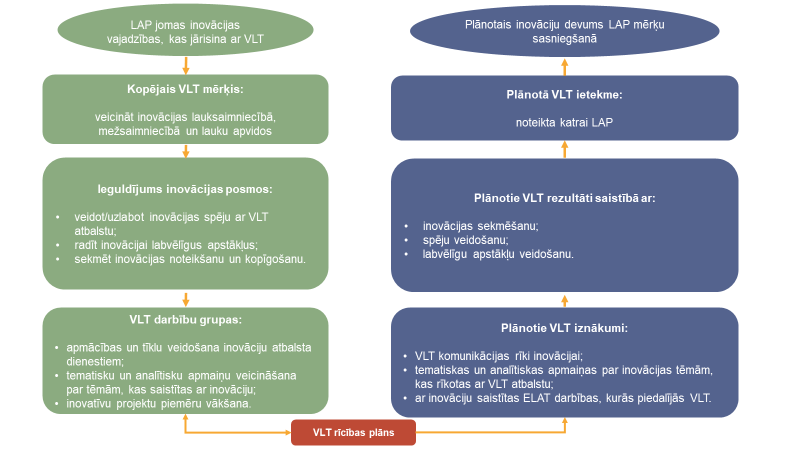 Avots: Eiropas Novērtēšanas palīdzības dienests lauku attīstības jautājumos, 2017Pamatojoties uz šo attēlu, ar inovāciju saistītu VLT intervences loģiku var rekonstruēt tālāk norādītajā veidā.1. SOLIS: noteikt LAP teritorijas inovācijas vajadzības, ko var risināt ar lauku tīkliem. 2. SOLIS: sasaistīt VLT rīcības plānā norādītās (un 2014.–2020. gada plānošanas perioda tiesiskajā regulējumā iepriekš noteiktās) darbības ar iepriekš minētajiem trijiem posmiem un attiecīgi ar kopējo mērķi veicināt inovāciju, izmantojot VLT (saskaņā ar pasākumu inovācijas potenciāla analīzi, sk. 2.2. nodaļu).3. SOLIS: izmantot pārmaiņu teoriju, lai noteiktu darbībās radītos plānotos iznākumus, kas izraisa plānotos rezultātus saistībā ar trijiem posmiem. Ietekme saistībā ar kopējiem VLT mērķiem un LAP mērķiem. Novērtēšanas elementi Lai atbildētu uz KNJ Nr. 21, ir jāievēro viens sprieduma kritērijs, proti, “VLT veicināja inovāciju lauksaimniecībā, pārtikas ražošanā, mežsaimniecībā un lauku apvidos”. To atbalsta divi kopējie iznākuma rādītāji:tematisku un analītisku apmaiņu skaits, kas izveidotas ar VLT atbalstu (O.24);ELAT darbību skaits, kurās piedalījās VLT (O.26).Papildu sprieduma kritēriji un rādītāji ir ierosināti 5. tabulā. Šajā nolūkā esošais sprieduma kritērijs ir sadalīts vairākos kritērijos atbilstoši trijiem inovācijas posmiem.Ierosinātie sprieduma papildu kritēriji, rādītāji un dati, lai atbildētu uz KNJ Nr. 21Ierosinātā vērtēšanas metodika Lai atbildētu uz KNJ Nr. 21, iesakām šādu darbību secību:1. SOLIS: savākt VLT ieguldījuma inovācijas veicināšanā noteikšanai nepieciešamo informāciju no tajās VLT darbībās, kurām ir inovācijas potenciāls, iesaistītajām ieinteresētajām personām. To var paveikt, izmantojot sprieduma kritērijus un rādītājus un īstenojot tālāk 6. tabulā  norādītās metodes.2. SOLIS: skaitliski novērtēt iznākuma rādītājus un VLT specifiskus rādītājus saistībā ar inovāciju, izmantojot uzraudzības datus par VLT darbībām no LAP darbību datubāzes un VLT uzraudzības sistēmas. 3. SOLIS: izmantot pārmaiņu teoriju, lai salīdzinātu konstatējumus par novērtēšanas procesa sākumā noteikto VLT darbību inovācijas potenciālu un īstenotajām VLT darbībām. Tas ietver hronoloģiska cēloņsakarību pārskata un izklāsta sagatavošanu, raksturojot VLT darbību rezultātus saistībā ar inovācijas posmiem un to norisi (izmantojot arī uzraudzības sistēmas informāciju). Apstiprināt iepriekš minēto, izmantojot triangulācijas paņēmienus.4. SOLIS: atbildēt uz KNJ, ar Likerta skalas palīdzību izdarot spriedumu par to, kādā mērā VLT palīdzēja veicināt inovāciju ar dažādām darbību grupām. Vērtētājam arī līdzīgā piecu punktu skalā jānovērtē, cik liela ir apsekotās/intervētās ieinteresētās personas uzticēšanās konstatējumiem. Piešķirtie vērtējumi ir jāpamato.Pamatnostādnēs “VLT novērtēšana 2014.–2020. gadā” sniegts detalizēts metožu un rīku apraksts VLT novērtēšanai. Tajās ierosināta jaukta pieeja, apvienojot kvalitatīvas un kvantitatīvas metodes. Tās savukārt ietver apsekojumus, uz dialogu balstītas metodes, analītiskas metodes un diagnostikas metodes. Tālāk redzamajā tabulā sniegts īss pārskats par metodēm atbildēšanai uz KNJ Nr. 21 attiecībā uz VLT inovācijas mērķi (d). Pilnīgs metožu apraksts ir sniegts pamatnostādnēs “VLT novērtēšana 2014.–2020. gadā”.Ieteicamās metodes attiecībā uz KNJ Nr. 21Riski un risinājumiSecinājumi un ieteikumiSecinājumiem un ieteikumiem būtu jābūt saistītiem ar:valstu lauku tīklu ieguldījumu inovācijas veicināšanā lauksaimniecībā, pārtikas ražošanā, mežsaimniecībā un lauku apvidos;galvenajiem faktoriem un nosacījumiem, kas padara VLT par galvenajiem dalībniekiem interaktīvajos inovācijas procesos;VLT lomu inovācijas sistēmā: 1) konstatējot inovāciju labu prakšu vākšanā un izplatīšanā; 2) veidojot inovācijas spējas ar apmācībām, tīklu veidošanu, tematiskām un analītiskām apmaiņām; 3) veidojot inovācijai labvēlīgus apstākļus ar atbalstu un motivējošiem pasākumiem EIP darba grupām.Papildu informācijaKNJ Nr. 23: “Kādā mērā LAP palīdzēja sasniegt ES 2020. gada pamatmērķi — ieguldīt 3 % no ES IKP pētniecībā, izstrādē un inovācijā?” KNJ skaidrojumsŠis KNJ ir saistīts ar vienu no pieciem stratēģijas “Eiropa 2020” pamatmērķiem: “3 % no ES IKP ir jāiegulda pētniecībā un izstrādē / inovācijā”. Lai izprastu šo jautājumu, ir jāapzinās pamatmērķa konteksts un apmērs, jo īpaši tā mērķis — uzlabot inovācijas, pētniecības un attīstības apstākļus, izmantojot gan publiskos, gan privātos līdzekļus. Pamatmērķis ir saistīts ar stratēģijas “Eiropa 2020” prioritātēm gudrai, ilgtspējīgai un integrējošai izaugsmei, kas balstīta uz zināšanām un inovāciju. Uzmanība ir vērsta uz nepieciešamību gan publiskajam, gan privātajam sektoram ieguldīt pētniecībā un izstrādē, taču fokusa punkts drīzāk ir ieguldījums, nevis ietekme. Nepārprotami ir jāuzlabo apstākļi privātajai pētniecībai un izstrādei ES, un to nodrošinās daudzi šajā stratēģijā ierosinātie pasākumi. Tāpat arī ir skaidrs, ka, skatot kopā pētniecību, izstrādi un inovāciju, mēs iegūtu plašāku izdevumu diapazonu, kas būtu piemērotāks darījumdarbībai un stimuliem ražīguma palielināšanai. Komisija ierosina saglabāt 3 % mērķi, vienlaikus izstrādājot rādītāju, kas atspoguļotu pētniecības, izstrādes un inovācijas intensitāti. Šis pamatmērķis ES dalībvalstīs ir pārnests valstu mērķos, atspoguļojot dažādas situācijas un apstākļus, lai katra dalībvalsts varētu pārbaudīt savu progresu “Eiropa 2020” mērķu sasniegšanā. Problemātiskie aspekti Datu pārvaldība, lai iegūtu augstas kvalitātes datus par pētniecību, izstrādi un inovāciju: Eurostat regulāri publicē visaptverošu progresa ziņojumu par pamatmērķa rādītāju. Datu vākšanā norādījumus sniedz Fraskati rokasgrāmata (ESAO) un dažas ES regulas. Fraskati rokasgrāmata ir arī pamats datu vākšanai par Eurostat apkopotā pamatmērķa rādītāja “Bruto iekšzemes izdevumi pētniecībai un attīstībai (GERD)” aizstājējvērtību. Tā ietver komercuzņēmumu, augstākās izglītības iestāžu, kā arī valstisku un privātu bezpeļņas organizāciju izdevumus pētniecībai un attīstībai. Eurostat sniedz GERD datus par NUTS 1. un 2. līmeni. Rādītājs “% no kopējā GERD uzrāda dažādu līdzekļu avotu relatīvo daļu pētniecībā un izstrādē: nozare, valdība, augstākā izglītība un privātais bezpeļņas sektors. Piektais norādītais līdzekļu avots ir GERD, ko finansē no ārvalstīm. “% no kopējā GERD” tiek nodrošināti NUTS 1. līmenī. Lai arī Eurostat publicē jaunākos datus, tajos ir 2–3 gadu laika novirze. Eurostat nesniedz datus par GERD katrā nozarē (piem., pārtikas rūpniecībā, lauksaimniecībā) un to procentuālo daļu kopējā GERD. Lai arī statistikas dati skaidri norāda pētniecības un attīstības izdevumus, tie zināmā mērā faktiski ietver arī inovācijas izdevumus, kā noteikts stratēģijā “Eiropa 2020”. Finansēšanas programmām, kuras veicina inovāciju, atsauces punkts ir Fraskati rokasgrāmata. Tajā mērītas zinātniskas, tehnoloģiskas un inovācijas darbības, taču robeža starp pētniecības, attīstības un inovācijas darbībām ne vienmēr ir pilnībā skaidra. LAP ieguldījuma pamatmērķa sasniegšanā izvērtēšana: izaicinājums ir adekvāti un reālistiski atspoguļot LAP ieguldījumus pamatmērķa sasniegšanā, neizmirstot par programmu ievirzi uz stratēģiju “Eiropa 2020”. Šajā novērtēšanas uzdevumā ir arī jāapsver ELFLA intervenču īpašības un to lauku apvidu un nozaru, kurās tās darbojas, īpašās iezīmes. Tā kā strukturālā ziņā lauku apvidi parasti ir vājāki nekā pilsētu rajoni un stratēģija “Eiropa 2020” ir balstīta uz investīcijām izaugsmes jomās un nozarēs, var gaidīt relatīvi zemu LAP ieguldījumu salīdzinājumā ar citām darbības programmām. Taču tas, kas var šķist mazāk nozīmīgs valstu ekonomikām, var būt ļoti vērtīgs lauku apvidu IKP un to turpmākajai attīstībai. Tāpēc ir jāaprēķina LAP ieguldījumu pamatmērķis un jāatbild uz KNJ. Ierosinātā pieeja, lai atbildētu uz KNJ Nr. 23:Intervences loģika Visi LAP pasākumi/apakšpasākumi, kas palīdz lauku apvidos veicināt inovāciju trijos posmos, kā noteikts to inovācijas potenciāla pārbaudē (sk. 2.2. nodaļu), ir jāņem vērā kā daļa no intervences loģikas, kas saistīta ar KNJ Nr. 23. Tas pārsniedz pasākumus, kuri galvenokārt tiek uzskatīti par inovācijas veicināšanas pasākumiem (M1, M2 un M16), un var aptvert arī citus investīciju, tirgdarbības un uz jomu balstītus pasākumus, kuru īstenošana varētu atbalstīt inovāciju (piem., izmantojot ar inovāciju saistītus projektu atlases kritērijus). Saskaņā ar šiem pasākumiem un apakšpasākumiem īstenotās darbības tiek ņemtas vērā, aprēķinot pētniecības un izstrādes un inovācijas izdevumus, un, lai atbildētu uz KNJ Nr. 23, tiek izmantots pamatmērķa vai tā aizstājēja (GERD) izvērtējums un papildu rādītāji (kā noteikts inovācijas potenciāla pārbaudē, sk. 2.2. nodaļu). Ar KNJ Nr. 23 saistītie novērtēšanas elementiDarba dokumentā “Kopējie novērtēšanas jautājumi 2014.–2020. gada LAP”, lai atbildētu uz KNJ Nr. 23, ierosināti divi sprieduma kritēriji (investīcijas pētniecībā un izstrādē ir palielinājušās un inovācija ir veicināta), divi kopēji CMES rādītāji (T1 — izdevumi, kas saistīti ar 14. un 35. pantu, un T2 — sadarbības pasākumā atbalstīto sadarbības darbību kopskaits) un viens papildu rādītājs (LAP izdevumu daļa pētniecībā un izstrādē (% no IKP). Taču šie elementi nevar pilnībā aptvert LAP ieguldījumus pamatmērķa sasniegšanā. Tāpēc šajās pamatnostādnēs ierosināti papildu novērtēšanas elementi, lai atbildētu uz KNJ Nr. 23 (sk. 7. tabulu).Nepieciešamie sprieduma kritēriji, rādītāji un dati, lai atbildētu uz KNJ Nr. 23Ierosinātā vērtēšanas metodikaPamatmērķa rādītāju apkopo Eurostat un valstu statistikā, un tas attiecas uz bruto iekšzemes izdevumiem pētniecībai un izstrādei (GERD) kā uz IKP aizstājēju, kas zināms kā pētniecības un izstrādes intensitāte. Statistikā apkopoti pētniecības un izstrādes izdevumi četros sektoros: 1) darījumdarbības sektorā, 2) valdības sektorā, 3) augstākās izglītības sektorā un 4) privātajā bezpeļņas sektorā. Plašāka informācija par katra rādītāja aprēķināšanu ir sniegta 8. tabulā.Datus kopējiem rādītājiem T1 un T2 vāc tieši no LAP uzraudzības sistēmas (darbību datubāze). Pamatmērķa “Bruto iekšzemes izdevumi pētniecībai un izstrādei (GERD) attiecībā uz iekšzemes kopproduktu (IKP)” datus var iegūt NUTS 1. un 2. līmenī no Eurostat.Papildu rādītājs “LAP izdevumu daļa pētniecībā un izstrādē (% no IKP)” (turpmākajā GERD apzīmēts kā “lauku attīstība” GERDᴿᴰ) uzrāda LAP izdevumus pētniecībā un izstrādē, izmantojot attiecīgus pasākumus/apakšpasākumus saistībā ar IKP:IKP datus vāc valstu statistikā, un tie ir pieejami arī ES avotos (Eurostat); datus par LAP izdevumiem pētniecībā, izstrādē un inovācijā var iegūt no LAP uzraudzības sistēmas, uzskaitot izdevumus saistībā ar darbībām, kurām ir inovācijas potenciāls (kā noteikts inovācijas potenciāla pārbaudē, sk. 2.2. nodaļa), un sadalot tos pēc saņēmējiem katrā nozarē, kā paredzēts Fraskati rokasgrāmatā. Papildu rādītājs “LAP izdevumu daļa pētniecībā un izstrādē un inovācijā (% no LAP kopējiem izdevumiem)” uzrāda, cik liels LAP budžets ir veltīts pētniecības, izstrādes un inovācijas atbalstīšanai. Šim rādītājam datus var iegūt arī no LAP uzraudzības sistēmas, ja darbību datubāze ir pielāgota, lai izsekotu arī informāciju par projektiem ar augstu inovācijas potenciālu, kā noteikts pārbaudē pirms novērtēšanas.Papildu rādītājs “LAP izdevumu daļa pētniecībā un izstrādē un inovācijā (% no bruto iekšzemes izdevumiem šajā jomā)” uzrāda attiecību starp LAP investīcijām pētniecībā, izstrādē un inovācijā un bruto iekšzemes izdevumiem pētniecībai un izstrādei. Datus var iegūt no LAP uzraudzības sistēmas, valstu un reģionālajā statistikā, kā arī no Eurostat.Skaitļus rādītājiem var aprēķināt ex ante (plānotās iemaksas) un novērtēšanas laikā 2019. gadā iesniedzamajam GIZ un ex post novērtējumam (faktiskās iemaksas novērtēšanas laikā), kas pēc tam var ļaut salīdzināt plānotās un faktiskās iemaksas. 8. tabulā sniegts piemērs kopējo un papildu rādītāju plānotajām un faktiskajām vērtībām.Kopējo un papildu rādītāju plānoto un faktisko vērtību piemērs. Riski un risinājumi Secinājumi un ieteikumi Secinājumos un ieteikumos saistībā ar KNJ Nr. 23 būtu jāņem vērā:investīciju līmenis pētniecībā, izstrādē un inovācijā, kā īstenots ar LAP, saistībā ar kopējo situāciju ieguldījumos pētniecībā, izstrādē un inovācijā dalībvalstīs/reģionā;atsevišķu pasākumu potenciāls ieguldīt pētniecībā, izstrādē un inovācijā lauksaimniecībā, pārtikas apstrādē, mežsaimniecībā un lauku apvidos. Papildu informācijaKNJ Nr. 30: “Kādā mērā LAP intervences palīdzēja sekmēt inovāciju?”KNJ skaidrojumsKNJ Nr. 30 ir saistīts ar inovācijas veicināšanas procesu. Tas konceptuālā ziņā padara šo jautājumu ļoti plašu, jo inovācija rodas dalībnieku mijiedarbībā inovācijas sistēmā. Procesu izvērtēšanai ir nepieciešams laiks, tāpēc uz jautājumu var atbildēt tikai pēc tam, kad LAP intervence ir sasniegusi ievērojamu progresu (2019. gadā iesniedzamajā GIZ) vai ir beigusies (ex post novērtējumā). ES interesē LAP ieguldījuma inovācijā mērogs, t. i., veiksmīgi inovācijas procesi, kas ir izraisījuši salīdzinoši lielas pārmaiņas (piem., salīdzinoši liels skaits lauksaimnieku, kuri pieņem jaunu tehnoloģiju). Tāpēc, lai atbildētu uz KNJ Nr. 30, ir jāsāk ar to lielo pārmaiņu konstatēšanu, kuru sekmēšanu LAP sev piedēvē un kuras vismaz daļēji sekmētas ar inovācijas veicināšanu. Šādas lielas pārmaiņas var konstatēt, izvērtējot ietekmes rādītājus un vācot papildu informāciju (piem., dokumentu pārbaudēs un intervijās ar ieinteresētajām personām pēc inovācijas potenciāla noteikšanas rezultātiem, sk. 2.2. nodaļu). Konstatējumi tiks izmantoti arī atbilžu sniegšanā uz citiem KNJ, kas nav KNJ Nr. 30 (KNJ Nr. 24–29). Viens no 1.1. nodaļas a priori pieņēmumiem ir tas, ka LAP pasākumi/apakšpasākumi palīdz veicināt inovāciju trijos savstarpēji saistītos posmos (sk. 1. attēlu). Šo trīs posmu vērtība ir tajā, ka tie palīdz vērtētājam sadalīt un labāk izprast inovācijas procesu. Tāpēc šajās vadlīnijās attiecībā uz KNJ Nr. 30 ierosināti trīs apakšjautājumi atbilstoši minētajiem posmiem. Kādā mērā LAP palīdzēja sekmēt inovāciju, veicinot inovatīvu potenciālu? (1. posms)Kādā mērā LAP palīdzēja sekmēt inovāciju, veidojot inovācijas spēju? (2. posms)Kādā mērā LAP palīdzēja sekmēt inovāciju, veidojot inovācijai labvēlīgus apstākļus? (3. posms)Ir svarīga arī mijiedarbība starp šiem posmiem. Inovatīva potenciāla veicināšanas process sadarbības ceļā (piem., attīstot un ieviešot jaunu tehnoloģiju) veido attiecīgo indivīdu un organizāciju inovācijas spēju, kā arī pašu inovācijas sistēmu. Atbildot uz trijiem apakšjautājumiem un KNJ Nr. 30, būtu jāaplūko mijiedarbība starp posmiem. Problemātiskie aspekti Papildu novērtēšanas elementu veidošana, lai atbildētu uz KNJ Nr. 30 (sprieduma kritēriji un rādītāji, gan kvalitatīvie, gan kvantitatīvie). Tādu vērtēšanas metožu izmantošana, kuras ļauj saistīt visos trijos inovācijas sistēmas posmos konstatētās pārmaiņas lauku apvidos ar LAP intervencēm. To pārmaiņu izvērtēšana, kuras notikušas LAP atbalstīto inovāciju dēļ. Ierosinātā pieeja, lai atbildētu uz KNJ Nr. 30Intervences loģika LAP pieeja inovācijai ir noteikta programmas izstrādē. LAP pasākumu/apakšpasākumu inovācijas potenciāla pārbaudē novērtējuma sagatavošanas posma laikā tiek pārbaudīts visu pasākumu/apakšpasākumu (ne tikai M1, M2, M16, M19 un TA) potenciāls veicināt idejas, veidot spējas un radīt labvēlīgus apstākļus. Attiecīgi visiem LAP pasākumiem un apakšpasākumiem, kuri ir apliecinājuši ievērojamu inovācijas potenciālu, būtu jābūt daļai no LAP intervences loģikas, kas saistīta ar inovāciju un palīdz virzīt LAP īstenošanu uz inovāciju. Vērtētājs šo loģiku izmanto kā ievaddatus, lai pamatotu, kā LAP palīdzēja sekmēt inovāciju (sk. 11. attēlu).Intervences loģikas piemērs attiecībā uz KNJ Nr. 30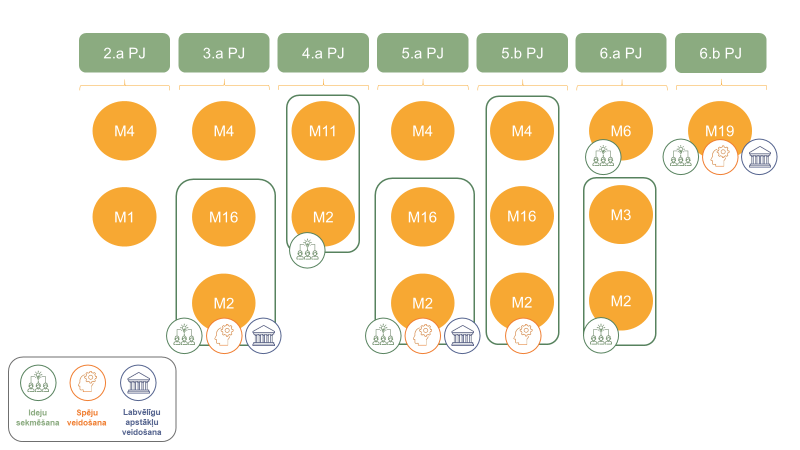 Avots: Eiropas Novērtēšanas palīdzības dienests lauku attīstības jautājumos, 2017Ņemot vērā inovācijas komplekso un negaidīto raksturu, tiek pieņemts, ka sakritība starp plānoto inovācijas potenciālu un LAP intervencēm, kas radījušas ietekmi, nebūs pilnīga. Tāpēc novērtēšanas laikā vērtētāja uzdevums ir salīdzināt prognozēto LAP inovācijas potenciālu ar reālo ieguldījumu pārmaiņu radīšanā.Novērtēšanas elementi Darba dokumentā “Kopējie novērtēšanas jautājumi 2014.–2020. gada LAP” ierosināts viens sprieduma kritērijs (ir veicināta inovācija lauku apvidos un nozarēs) un viens kopējs rādītājs (T1 — ar 14., 15. un 35. pantu saistītie izdevumi). Tajā arī ieteikts vākt papildu kvantitatīvo un kvalitatīvo informāciju par inovāciju, lai atbildētu uz KNJ Nr. 30. Taču šie elementi nevar pilnībā aptvert LAP ieguldījumus inovāciju veicināšanā. Tāpēc šajās pamatnostādnēs ierosināts apsvērt izmantot papildu novērtēšanas elementus, lai atbildētu uz KNJ Nr. 30 (sk. 9. tabulu). KNJ Nr. 30 gadījumā novērtēšanas elementi ir saistīti ar trijiem apakšjautājumiem, kas atbilst trijiem inovācijas procesa posmiem. Ierosinātie sprieduma kritēriji ir saistīti ar katra posma iezīmēm. Tas ļauj konstatēt, vai posms ir izpildīts LAP pasākumu īstenošanā, kā noteikts inovācijas potenciāla pārbaudē. Izņemot kopējos rādītājus, ierosinātie elementi nav saistoši, un ieinteresētās personas dalībvalstīs var izstrādāt savus sprieduma kritērijus un papildu rādītājus. Ar KNJ Nr. 30 saistītie novērtēšanas elementi Novērtēšanas elementi (apakšjautājumi, sprieduma kritēriji un rādītāji), kas papildus sniegti no darba dokumenta “Kopējie novērtēšanas jautājumi 2014.–2020. gada LAP” pārņemtajiem, ir norādīti slīprakstā. Ierosinātā vērtēšanas metodikaIerosinātā vērtēšanas metode, lai atbildētu uz KNJ Nr. 30, ir gadījumu izpētes metode. Vērtējuma veikšanai novērtētājiem tiek ieteikta šāda darbību secība:1. SOLIS: noteikt būtiskās pārmaiņas, kuru sekmēšanu LAP sev var piedēvēt ar inovācijas veicināšanu vienā vai vairākos no trijiem posmiem. To var paveikt, atsaucoties uz atbildēm, kas sniegtas KNJ Nr. 22–29 kontekstā (ar “Eiropa 2020” un KLP kopējiem mērķiem saistītie KNJ), intervējot darbiniekus un/vai veicot projekta dokumentu pārbaudi. Piemēram, LAP var apgalvot, ka tā ir sekmējusi būtiskas pārmaiņas lauku saimniecības rentabilitātē, izstrādājot jaunu lauku saimniecības iekārtu, ko pēc tam plaši pieņēma un izmantoja lauksaimnieki. Būtisku pārmaiņu meklējumos būtu jāņem vērā prognozes, kas par iespējamo pieņemšanu veiktas inovācijas potenciāla noteikšanā programmas sākumā.2. SOLIS: savākt informāciju par LAP darbības rādītājiem attiecībā pret sprieduma kritērijiem un rādītājiem (kā ierosināts iepriekš 9. tabulā par novērtēšanas elementiem) trijos apakšjautājumos, kas saistīti ar to, kādā mērā LAP ietekmēja noteiktos trīs posmus. 1. posma sprieduma kritērijs ir “ar LAP ieviestu inovatīvu ideju, procesu, modeļu un/vai tehnoloģiju pieņemšana”. To var izmērīt ar kopējiem un papildu rādītājiem, kā ierosināts 9. tabulā. Kopējo rādītāju datus var iegūt no darbību datubāzes. Papildu rādītājiem datus un informāciju var iegūt ar novērtētāja sagatavotu un veiktu apsekojumu (sk. piemēru tālāk).2. posmam ir trīs sprieduma kritēriji, kurus papildina rezultāta rādītāji. Pirmais ir paaugstināta sadarbība un apmaiņa starp dalībniekiem, kas iesaistīti LAP sekmēto pārmaiņu radīšanā. Tas ietver tādu partneru savstarpējo nolīgumu noteikšanu, kuros LAP nodrošināja starpniecību, izmantojot šādus rezultātu papildrādītājus: “formālo partnerību, kurās LAP veica starpniecību, skaits saistībā ar pārmaiņām lauku attīstības prioritātēs, kurās LAP sniedza savu ieguldījumu” un “sadarbības projektos iesaistīto partneru skaita pieaugums (%) un veidi” (sk. darba dokumentu KNJ 2014.–2020. gada LAP). Datus un informāciju pirmajam papildu rādītājam vērtētāji var iegūt novērtēšanas laikā, izmantojot intervijas un fokusa grupas ar izveidotajās partnerībās iesaistītajiem partneriem. Otrā papildu rādītāja datus var tiešā veidā iegūt no darbību datubāzes. Otrais kritērijs ir saistīts ar LAP ieguldījumu mācību, pārdomu un dalīšanās pastiprināšanā. Tas ietver gan virtuālo, gan klātienes platformu (piem., prakses kopienas), grupu un citu institucionālās “telpas” veidu (piem., pārskatu pēc darbībām) noteikšanu, kuras ļauj inovācijas procesa dalībniekiem dalīties pieredzē, pārdomāt tās nozīmi un vērtību, mācīties un veikt turpmākas darbības. Rezultāta papildrādītājs:lai izmērītu panākumus saskaņā ar šo sprieduma kritēriju, tiek ierosināts izmantot rezultāta papildrādītāju “LAP izveidoto vai stiprināto inovācijas atbalsta platformu un “telpu” skaits un kvalitāte”. Novērtēšanas laikā vērtētāji vāc kvantitatīvu un kvalitatīvu informāciju (piem., izmantojot fokusa grupu intervijas ar minēto platformu/telpu dalībniekiem). Trešais kritērijs ir saistīts ar uzlabojumiem informācijas plūsmā un organizācijas veidu daudzveidību inovācijas sistēmā, kurā pārmaiņas notika. Pierādījumus var vākt ar rezultāta papildrādītāju “tīkla posma vidējā garuma un tīkla daudzveidības samazināšanās”. To var izmērīt ar sociālās tīklošanās analīzi, kas vērtētājam jāveic novērtēšanas laikā. Sociālās tīklošanās analīze ir metode, kas jāizmanto pierādījumu vākšanai attiecīgajiem rādītājiem divos laika mirkļos, aprēķinot izmaiņas vidējā posma garumā un dažādo iesaistīto dalībnieku veidu skaitā. Pārmaiņas pēc tam ir atkal jāsasaista ar LAP intervenci, izmantojot galvenās informējošās intervijas ar zinošām, taču neatkarīgām personām, kuras var apstiprināt vai noliegt cēlonisko saikni. Ideālā gadījumā atsauces scenārijs būtu jāizveido kā daļa no inovācijas potenciāla novērtēšanas LAP sākumā.3. posmam ir vairāki sprieduma kritēriji, kas saistīti ar dažādiem labvēlīgu apstākļu veidiem, kas raksturoti 1.1. nodaļā.Pirmais ir saistīts ar to, kādā mērā LAP ir sniegusi informāciju politikas jomām, kas atbalsta LAP sekmētās pārmaiņas. Tas liek noteikt politikas jomas, kurās LAP sev var piedēvēt ietekmi, pēc tam veicot pierādījumu iegūšanas procesu šādu apgalvojumu leģitimitātes pārbaudei. Pierādījumus var vākt novērtēšanas laikā, izmantojot rezultātu papildrādītāju “to politikas jomu skaits un veids, kuras LAP ietekmēja iesaistīto organizāciju un plašākā labvēlīgu apstākļu līmenī”. Rezultātu ievākšana ir labi piemērota pieeja LAP politikas piemērošanas novērtēšanai. Otrs sprieduma kritērijs ir saistīts ar LAP atbalstītajām apmācību un inovatīvu prakšu apmaiņas iespējām. Ierosinātais rezultātu papildrādītājs pierādījumu vākšanai ir “rīkoto apmācību un inovatīvu prakšu apmaiņas pasākumu skaits un to daļa LAP atbalstīto apmācību/pasākumu kopējā skaitā”. Datus šim rādītājam var iegūt, izmantojot darbību datubāzi pēc informācijas par apmācībām un pasākumiem sasaistīšanas ar inovāciju.Trešais sprieduma kritērijs ir saistīts ar mijiedarbības veicināšanu starp inovācijas dalībniekiem. Lai izmērītu panākumus saistībā ar šo sprieduma kritēriju, tiek ieteikts izmantot rezultātu papildrādītāju “ar LAP atbalstu rīkoto pasākumu skaits, kuri vērsti uz kontaktu veidošanu starp inovācijas dalībniekiem”. Šim rādītājam datus var iegūt no darbību datubāzes (piem., pievienojot pasākumu uzraudzībai informāciju par LAP atbalstītajiem inovācijas dalībniekiem). Ceturtais sprieduma kritērijs ir saistīts ar LAP kā labvēlīgu apstākļu radītāju jaunu tehnoloģiju ieviešanai. To var izmērīt ar rezultātu papildrādītāju “LAP atbalstītu jaunu tehnoloģiju skaits lauku apvidos katrā veidā”. Šim rādītājam vajadzīgo informāciju var iegūt no darbību datubāzes, ja to attiecīgi pielāgo. 3. SOLIS: izveidot hronoloģisku cēloņsakarību pārskatu un izklāstu, aprakstot, kā norisinājās 1. solī noteiktās pārmaiņas. Izklāstā a priori tiks pieņemts, ka pārmaiņas notikušas vienā vai vairākos no trijiem posmiem un to mijiedarbībā (sk. 1. attēlu). Hronoloģiskajā pārskatā un izklāstā būtu jāietver visi galvenie notikumi un procesi, kas izraisīja pārmaiņas, ne tikai no LAP darbības izrietošie. Šīs pieejas pamatā ir gadījumu izpētes metodika. Īpašas metodes, kas var būt lietderīgas, ir progresa izsekošana (nosakot teorētisku ceļu no rezultāta līdz tā cēloņiem, apsverot vairākas alternatīvas) un inovācijas vēstures veidošana (metode inovācijas procesa reģistrēšanai un pārdomāšanai). Datus sniegs iepriekšējie soļi, LAP dokumentācijas pārskatīšana un/vai galveno ziņotāju intervijas ar programmas darbiniekiem un ieinteresētajām personām.4. SOLIS: salīdzināt pirms novērtēšanas noteikto inovācijas potenciālu ar LAP veikto ieguldījumu. Mūsu darba hipotēze ir tāda, ka būs atšķirības, kas palīdz iesaistītajām personām labāk izprast inovāciju kā pēkšņu un neprognozējamu procesu, ko tomēr var veicināt, ja LAP ir ieviesti mācīšanās un pielāgojami pārvaldības mehānismi.Riski un risinājumi Galvenais risks ir, ka iepriekš minētais gadījumu izpētes novērtējums netiek veikts pietiekami augstā līmenī, lai tā secinājumi būtu pārliecinoši.No otras puses, ja gadījumu izpēte netiek izmantota, tad pastāv risks novērtēt KNJ Nr. 30 tikai attiecībā pret sprieduma kritērijiem un rādītājiem, kas neļauj novērtēt LAP ieguldījumu apmēru un arī nepalīdz iesaistītajām personām uzzināt, kā notiek pārmaiņas kompleksās sistēmās. Secinājumi un ieteikumiSecinājumos un ieteikumos saistībā ar KNJ Nr. 30 būtu jāņem vērā:konkrētie pasākumi (un to kombinācija), kas bija visefektīvākie un lietderīgākie inovācijas veicināšanai lauku apvidos, izmantojot LAP; veidi, kādos LAP veicināja inovācijas saistībā ar trijiem noteiktajiem posmiem; politikas mērķi, kurus veicinātā inovācija visvairāk palīdzēja sasniegt; ieinteresētās personas un LAP saņēmēji, kas bija visefektīvākie inovācijas veicēji. Papildu informācijaPIELIKUMSGlosārijsDarba grupasCilvēku (piemēram, lauksaimnieku, pētnieku, konsultantu u. c.) grupas, kuri kopīgi strādā praktiskā inovācijas projektā ar konkrētiem mērķiem.Atsauce: EIP AGRI brošūra par inovāciju atbalsta dienestiem: https://ec.europa.eu/eip/agriculture/en/content/innovation-support-servicesEiropas inovācijas partnerībaKā daļa no Inovācijas savienības pamatiniciatīvas tā ir pieeja ES pētniecībai un inovācijai. Tā ir vērsta uz problēmu atrisināšanu, darbojas visā pētniecības un inovācijas ķēdē un uzlabo, vienkāršo un labāk koordinē esošos instrumentus un iniciatīvas.Atsauce: Komisijas paziņojums Eiropas Parlamentam, Padomei, Eiropas Ekonomikas un sociālo lietu komitejai un Reģionu komitejai “Stratēģijas “Eiropa 2020” pamatiniciatīva “Inovācijas savienība”” (2010) https://ec.europa.eu/research/innovation-union/pdf/innovation-union-communication_en.pdfEiropas inovācijas partnerība “Lauksaimniecības ražīgums un ilgtspēja” (EIP AGRI)EIP AGRI, ko Eiropas Komisija uzsāka 2012. gadā, ir Eiropas inovācijas partnerība, kas vērsta uz lauksaimniecības un mežsaimniecības nozari. EIP AGRI apvieno inovācijas dalībniekus un rada sinerģijas starp esošajām politikas jomām. Tās visaptverošais mērķis ir veicināt konkurētspēju un ilgtspēju minētajās nozarēs, tādējādi palīdzot: nodrošināt stabilu pārtikas, barības un biomateriālu apgādi un būtiski svarīgo dabas resursu, no kuriem ir atkarīga lauksaimniecība un mežsaimniecība, ilgtspējīgu pārvaldību, darbojoties saskaņā ar vidi.Atsauce: Novērtējuma pētījums par Eiropas inovācijas partnerības lauksaimniecības ražīgumam un ilgtspējai īstenošanu https://ec.europa.eu/agriculture/external-studies/2016-eip_enKomisijas paziņojums Eiropas Parlamentam un Padomei par Eiropas inovācijas partnerību “Lauksaimniecības ražīgums un ilgtspēja” (2012) https://ec.europa.eu/eip/agriculture/sites/agri-eip/files/communication_on_eip_-_en.pdfIespēju radošs rezultātsRezultāts, kas saistīts ar inovācijas trijiem posmiem: 1) potenciāli inovatīvu ideju konstatēšanu un sekmēšanu; 2) inovācijas spēju veidošanu un 3) inovācijai labvēlīgu apstākļu veidošanu. To var izteikt kā pārmaiņas jaunu inovatīvu ideju biežumā un kvalitātē; pārmaiņas inovācijas spējā un pārmaiņas labvēlīgos apstākļos.Atsauce: TWG-4.Inovācijas atbalsta dienestiInovāciju atbalsta dienesti darbojas, izmantojot vietējiem apstākļiem pielāgotus modeļus, un tiem var būt nozīmīga loma piemērotu cilvēku iesaistīšanā projektos, lauksaimnieku un konsultantu saistīšanā ar pētniekiem un finansējuma noteikšanā.Atsauce: EIP AGRI brošūra par inovāciju atbalsta dienestiem: https://ec.europa.eu/eip/agriculture/en/content/innovation-support-services.Inovācijas posmsProcess, kurā LAP darbības rada iznākumus, rezultātus un ietekmi, kas palīdz sasniegt LAP mērķus mijiedarbībā ar inovācijas sistēmu, kurā tas notiek.Atsauce: TDG-4, 5. lpp.Inovācijas rezultāts Inovācijas rezultāti izriet no iespēju radošajiem rezultātiem (piem., jaunas prakses, augstāki ienākumi, ilgtspējīgāku lauksaimniecības prakšu pieņemšana).Atsauce: TDG-4, 11. lpp.Inovācijas sistēma“Organizāciju un indivīdu grupas, kas iesaistītas sociālekonomiski nozīmīgu zināšanu radīšanā, izplatīšanā un pielāgošanā, un institucionālais konteksts, kas nosaka, kā šāda mijiedarbība un procesi notiek.”Atsauce: Hall, A., S. Rasheed, N. Clark, B. Yoganand. 2003. From measuring impact to learning institutional lessons: an innovation system’s perspective on improving the management of international agricultural research. Agricultural Systems 78: 213–241.Inovācijas spēja“Pastāvīga spēja apvienot un pielietot dažādu veidu zināšanas”.Atsauce: Chuluunbaatar, D., LeGrand, S., 2015. Enabling the capacity to innovate with a system-wide assessment process. Occasional Papers in Innovation in Family Farming. FAO, Roma. http://www.fao.org/3/a-i5097e.pdfInteraktīva inovācijaInteraktīvā (sistēmas) inovācijā inovāciju veidojošajiem elementiem ir jārodas zinātnē, kā arī praksē un ar starpniekiem, tostarp lauksaimniekiem, konsultāciju pakalpojumiem, NVO, pētniekiem u. c., kas ir dalībnieki augšupējā procesā. Interaktīva inovācija ietver esošās (reizēm netveramas) zināšanas, kas ne vienmēr ir izteikti zinātniskas.Atsauce: Pamatnostādnes inovāciju plānošanai un EIP īstenošana lauksaimniecības ražīgumam un ilgtspējai: http://ec.europa.eu/eip/agriculture/sites/agri-eip/files/eip-guidelines-july-2014_en.pdf.KopaNeatkarīgu uzņēmumu grupējums, ietverot jaunuzņēmumus, mazos, vidējos un lielos uzņēmumu, kā arī konsultāciju sniegšanas struktūras un/vai pētniecības organizācijas, kas ir veidots tā, lai veicinātu ekonomisko/inovatīvo darbību, stimulējot intensīvu mijiedarbību, veicot aprīkojuma, zināšanu un pieredzes apmaiņu, kā arī sniedzot efektīvu ieguldījumu zināšanu pārnesē, tīklu veidošanā un informācijas izplatīšanā starp kopas uzņēmumiem.Atsauce: Norādījumi “Sadarbības pasākums”, 2014. gada novembris: http://ec.europa.eu/eip/agriculture/sites/agri-eip/files/16_measure_fiche_art_35_co-operation.pdfLAP inovācijas potenciāls LAP inovācijas potenciāls ir apmērs, kādā konkrēta LAP pieeja, kas vērsta uz inovāciju, var veicināt inovāciju un sasniegt politikas mērķus lauku apvidos noteiktā inovācijas sistēmā vai kontekstā. Atsauce: TWG-4.Sociālā inovācijaSociālo inovāciju var definēt kā jaunu ideju (produktu, pakalpojumu un modeļu) attīstīšanu un īstenošanu, lai apmierinātu sociālas vajadzības un radītu jaunas sociālas attiecības vai sadarbības.Atsauce: REGIO ĢD, EMPL ĢD, AGRI ĢD u. c. (2013) Norādījumi par sociālo inovāciju.Tematiskas un analītiskas apmaiņasApmaiņas dažādos veidos var veicināt valstu lauku tīkli. Visbiežākais VLT īstenoto tematisko apmaiņu veids ir pastāvīgas vai ad hoc tematiskās darba grupas (TDG). VLT tematiskās darba grupas apvieno dažādas ieinteresētās personas, lai apspriestu, analizētu un dalītos informācijā par kopējām tēmām, kas bieži izriet no ieteikumiem saistībā ar LAP īstenošanu un plānošanu.Atsauce: VLT rokasgrāmata: http://enrd.ec.europa.eu/enrd-static/app_templates/enrd_assets/pdf/guidebook/nrn_handbook_webversion.pdfLAP inovācijas potenciāla noteikšana: soli pa solimSprieduma kritērijiRādītājiDatu vajadzībasDatu avotiKopējie novērtēšanas elementi (CMES un darba dokumentā “Kopējie novērtēšanas jautājumi 2014.-2020. gadā” ierosinātie elementi)Kopējie novērtēšanas elementi (CMES un darba dokumentā “Kopējie novērtēšanas jautājumi 2014.-2020. gadā” ierosinātie elementi)Kopējie novērtēšanas elementi (CMES un darba dokumentā “Kopējie novērtēšanas jautājumi 2014.-2020. gadā” ierosinātie elementi)Kopējie novērtēšanas elementi (CMES un darba dokumentā “Kopējie novērtēšanas jautājumi 2014.-2020. gadā” ierosinātie elementi)LAP projekti bija inovatīvi un balstīti uz labām zināšanām.T1: ar Regulas (ES) 1305/2013 14., 15. un 35. pantu saistīto izdevumu daļa (%) no kopējiem LAP izdevumiem.Papildu rādītājs: inovatīvo projektu daļa (%) visos LAP atbalstītajos projektos. Dati par faktiskajiem izdevumiem saistībā ar 1., 2. un 16. pasākumu.Ja iespējams, būtu jāvāc arī dati par izdevumiem saistībā ar apakšpasākumiem, kuriem konstatēts inovācijas atbalsta potenciāls.LAP uzraudzības sistēma Saņēmēju pieteikuma veidlapas (projekta sākums)Saņēmēju maksājuma pieprasījumi (projekta beigas)Izveidotas darba grupas.O.16 EIP darbību skaits.EIP darbību skaits (datu vienība O.16).LAP uzraudzības sistēma Saņēmēju pieteikuma veidlapas (projekta sākums)Saņēmēju maksājuma pieprasījumi (projekta beigas)EIP darba grupās iesaistīti daudzveidīgi partneri.O.16 EIP darbībās iesaistīto partneru skaits un veids.Papildu rādītājs: sadarbības projektos iesaistīto partneru skaits un veids.Partneru skaits un veids.LAP uzraudzības sistēma Saņēmēju pieteikuma veidlapas (projekta sākums)Saņēmēju maksājuma pieprasījumi (projekta beigas)Kopsavilkumi par darba grupas praksi.EIP darba grupas īstenoja un izplatīja inovatīvas darbības.O.16 EIP darbību skaits.Papildu rādītājs: atbalstīto inovatīvo darbību, ko īstenoja un izplatīja EIP darba grupas, skaits pa veidiem, nozarēm u. c.EIP darbību skaits (datu vienība O.16).LAP uzraudzības sistēma Saņēmēju pieteikuma veidlapas (projekta sākums)Saņēmēju maksājuma pieprasījumi (projekta beigas)Kopsavilkumi par darba grupas praksi.Novērtēšanas papildu elementi (pēc izvēles)Novērtēšanas papildu elementi (pēc izvēles)Novērtēšanas papildu elementi (pēc izvēles)Novērtēšanas papildu elementi (pēc izvēles)EIP darba grupu sastāvā ir inovācijā ieinteresētās personas.Inovācijā ieinteresētās personas EIP darba grupu sastāvā (partneru skaits un veids).Darba grupas partneru skaits.Darba grupas partneru veids.LAP uzraudzības sistēma Saņēmēju pieteikuma veidlapas (projekta sākums)Saņēmēju maksājuma pieprasījumi (projekta beigas)EIP darba grupu un vietējo rīcības grupu apsekojumi.Darba grupu tīmekļa platformas.Kopsavilkumi par darba grupas praksi.Vietējās rīcības grupas atbalstīja inovācijas projektus.Vietējo rīcības grupu un saņēmēju īstenotie projekti (skaits), kas atzīmēti kā inovatīvi (un ir saskaņā ar atbilstības un atlases kritērijiem).Uzraudzības dati par vietējo rīcības grupu projektiem. Vietējo rīcības grupu darbību datubāze.Inovācijā ieinteresētās puses ir saņēmušas apmācību.Apmācīto inovācijā ieinteresēto personu skaits un veids.Apmācīto ieinteresēto personu skaits un veids.LAP uzraudzības sistēma Saņēmēju pieteikuma veidlapas (projekta sākums)Saņēmēju maksājuma pieprasījumi (projekta beigas)Vadošo iestāžu un apmācību veicēju intervijas un apsekojumi.Galvenie veiksmes faktori inovācijas atbalstam, izmantojot M1, M2, M16 un M19.Apraksts par galvenajiem inovācijas atbalstu veicinošajiem faktoriem lauku apvidos.Kvalitatīvā informācija.Ar inovāciju saistīto M1 un M2 apakšpasākumu saņēmēju un darba grupu intervijas, apsekojumi un fokusa grupas. EIP AGRI un vietējās rīcības grupas.Kopsavilkumi par darba grupas praksi. Vietējo rīcības grupu darbību datubāze.MetodesIeteikumi metožu izmantošanaiM1 un M2 vadītāju apsekojumi M1 un M2 saņēmēju apsekojumiApsekojumi par darba grupu sadarbības projektiemVietējo rīcības grupu un to saņēmēju apsekojumi Atlasiet ar inovāciju saistīto M1 un M2 apakšpasākumu vadītājus/saņēmējus apsekojuma veikšanai. Atlasiet sadarbības projektu paraugu (piem., pēc nozares, darba grupas lieluma, ģeogrāfijas u. c.), lai apsekojumā no saņēmējiem iegūtu rādītājiem nepieciešamos datus un informāciju.Izstrādājiet apsekojumus, iekļaujot brīvi atbildamus jautājumus par to, kā M1 un M2 darbības, darba grupas un vietējās rīcības grupas palīdzēja: a) izplatīt inovatīvas idejas; b) veidot inovācijas spējas; c) radīt inovācijai labvēlīgus apstākļus.Izmantojiet apsekojumos konstatēto, lai:izvērtētu, kā dažādu veidu mācību un informācijas darbības saskaņā ar M1 palīdz atbalstīt inovāciju;izvērtētu, kā konsultāciju pakalpojumi palīdz atbalstīt inovāciju;izvērtētu, kā darba grupas sekmē izmantojamu rezultātu radīšanu; izvērtētu, kā vietējās rīcības grupas veicina inovāciju ar SVVA stratēģiju atbalstītiem projektiem vai ar VRG veiktiem pasākumiem.Fokusa grupasFokusa grupās iesaistiet inovācijas dalībniekus (piem, inovācijas atbalsta pakalpojumu sniedzējus; konsultantus, kas darbojas kā inovācijas starpnieki; pētniecības un inovācijas centrus u. c.).Analizējiet, kā attiecīgie M1 un M2 apakšpasākumi, darba grupas un vietējās rīcības grupas ietekmē inovācijas spēju un inovācijai labvēlīgu apstākļu radīšanu.Apsveriet tematisku fokusa grupu iespēju (piem., fokusa grupu par inovatīvu starpniecību).Delfu metodeIesaistiet inovācijas ekspertus (piem., pasākumu un sadarbības projektu dalībniekus, kā arī citus inovācijas ekspertus, piemēram, akadēmiskās jomas pārstāvjus).RiskiRisinājumiDažas datu vienības (piem., galīgais sadarbības projektu skaits) var nebūt pieejamas pirms plānošanas perioda beigām.Izveidoto sadarbības struktūru / darba grupu veidus (juridiskā struktūra, sastāvs, partneru apņemšanās paziņojums u. c.) var analizēt, izmantojot kvalitatīvu izvērtējumu kā aizstājējvērtību sadarbības struktūru galīgajam skaitam.Informācija par sadarbības projektu partneru struktūru un veidu vai inovācijā ieinteresētajām personām M1 un M2 pasākumos var nebūt reģistrēta uzraudzības datos.Partneru struktūru un veidu var izvērtēt ar apsekojumiem un intervijām par atbalstītajām darbībām. Noderīgus datus var sniegt arī atbalstīto darbību pieteikuma veidlapas.Radītās inovācijas veids un tās izmantošana var nebūt reģistrēta uzraudzības tabulās.Apsekojumi, fokusa grupas un intervijas ar darbības grupām var palīdzēt aplēst radīto inovāciju veidus. Sprieduma kritērijiRādītājiDatu vajadzībasDatu avotiKopējie novērtēšanas elementi (CMES un darba dokumentā “Kopējie novērtēšanas jautājumi 2014.–2020. gadā” ierosinātie)Kopējie novērtēšanas elementi (CMES un darba dokumentā “Kopējie novērtēšanas jautājumi 2014.–2020. gadā” ierosinātie)Kopējie novērtēšanas elementi (CMES un darba dokumentā “Kopējie novērtēšanas jautājumi 2014.–2020. gadā” ierosinātie)Kopējie novērtēšanas elementi (CMES un darba dokumentā “Kopējie novērtēšanas jautājumi 2014.–2020. gadā” ierosinātie)Izveidota ilgtermiņa sadarbība starp lauksaimniecību, pārtikas ražošanu, mežsaimniecības struktūrām un pētniecības un inovācijas institūcijām.T2: Sadarbības pasākumā atbalstīto sadarbības darbību kopskaits (Regulas (ES) Nr. 1305/2013 35. pants) (grupas, tīkli/kopas, pilotprojekti).Papildu rādītājs: sadarbības projektos iesaistīto partneru skaits un veidi, tostarp viņu funkcijas un pienākumi.EIP darbību skaits (datu vienība O.16).Citu ar M16 (“Sadarbība”) atbalstāmo sadarbības darbību (grupas, tīkli/kopas, pilotprojekti) skaits (datu vienība O.17).Iesaistīto partneru veidi un skaits. LAP uzraudzības sistēmaSaņēmēju pieteikuma veidlapas (projekta sākums)Saņēmēju maksājuma pieprasījumi (projekta beigas)O.3 Atbalstīto darbību skaits.Kopējais atbalstīto darbību skaits.Atbalstīto sadarbības darbību skaits (O.16+O.17).LAP uzraudzības sistēma Saņēmēju pieteikuma veidlapas (projekta sākums)Saņēmēju maksājuma pieprasījumi (projekta beigas)Vides pārvaldības un vidiskā veikuma rādītāju uzlabošanas nolūkā ir īstenotas sadarbības darbības starp lauksaimniecību, pārtikas ražošanu, mežsaimniecību, pētniecību un inovāciju .T2: Sadarbības pasākumā atbalstīto sadarbības darbību kopskaits (Regulas (ES) Nr. 1305/2013 35. pants) (grupas, tīkli/kopas, pilotprojekti). Papildu rādītājs: sadarbības darbības (%), kas turpinās pēc LAP atbalsta, tostarp labākas vides pārvaldības un vidiskā veikuma rādītāju iegūšanas nolūkā.Papildu rādītājs: sadarbības projektos iesaistīto partneru skaits un veidi, tostarp viņu funkcijas un pienākumi.EIP darbību skaits (datu vienība O.16), kas saistītas ar uzlabotu vides pārvaldību un vidiskā veikuma rādītājiem.Citu ar M16 (“Sadarbība”) atbalstāmo sadarbības darbību (grupas, tīkli/kopas, pilotprojekti) skaits (datu postenis O.17), kas saistītas ar uzlabotu vides pārvaldību un vidiskā veikuma rādītājiem.Iesaistīto partneru veidi un skaits.LAP uzraudzības sistēma Saņēmēju pieteikuma veidlapas (projekta sākums)Saņēmēju maksājuma pieprasījumi (projekta beigas)O.3 Atbalstīto darbību skaits.Kopējais atbalstīto darbību skaits.Atbalstīto sadarbības darbību skaits (O.16+O.17).LAP uzraudzības sistēmaSaņēmēju pieteikuma veidlapas (projekta sākums)Saņēmēju maksājuma pieprasījumi (projekta beigas)Novērtēšanas papildu elementi (pēc izvēles)Novērtēšanas papildu elementi (pēc izvēles)Novērtēšanas papildu elementi (pēc izvēles)Novērtēšanas papildu elementi (pēc izvēles)Sadarbības projekti ir uzlabojuši inovācijas spēju, tostarp videspārvaldības un vidiskā veikuma rādītāju jomā.Sadarbības projektu radīto inovāciju, tostarp uz vides pārvaldību un vidiskā veikuma rādītājiem vērsto inovāciju skaits un veids. Radīto inovāciju skaits.Inovāciju skaits uzlabotai vides pārvaldībai un vidiskā veikuma rādītājiem.Apsekojumi.Intervijas un fokusa grupas ar sadarbības projektu dalībniekiem.ĢIS.MetodesIeteikumi metožu izmantošanaiSadarbības projektu un galīgo saņēmēju apsekojumsAtlasiet sadarbības projektu paraugu (piem., pēc nozares, darba grupas lieluma, ģeogrāfijas u. c.), lai apsekojumā no saņēmējiem iegūtu rādītājiem nepieciešamos datus un informāciju.Cita starpā atlasiet sadarbības projektus, kuri varētu ietekmēt vides pārvaldību un vidiskā veikuma rādītājus (piem., 5., 6., 8. un 9. apakšpasākums vai darba grupas šajā jomā, M16.1).Izstrādājiet apsekojumus, iekļaujot brīvi atbildamus jautājumus par to, kā sadarbības projekti palīdz: a) izplatīt inovatīvas idejas; b) veidot inovācijas spējas; c) radīt inovācijai labvēlīgus apstākļus.Izmantojiet apsekojumos konstatēto, lai: izvērtētu, kā dažādi sadarbības projektu veidi (sadarbība starp dažādiem dalībniekiem, kopas un tīkli, darba grupas) stiprina saites starp pētniecību/inovāciju un praksi.Strukturētas fokusa grupasOrganizējiet fokusa grupas ar inovācijā ieinteresētajām personām (piem., inovācijas atbalsta pakalpojumi; konsultanti, kas darbojas kā inovācijas starpnieki; pētnieki un inovācijas centri u. c.).Analizējiet, kā saiknes starp ieinteresētajām personām ietekmē inovācijas spējas un spēju radīt inovācijai labvēlīgus apstākļus.Apsveriet tematisku fokusa grupu iespēju (piem., fokusa grupa sadarbības projektiem, kas risina vides jautājumus, cita — EIP darba grupām u. tml).Delfu metodeIzmantojiet Delfu procesu ar inovācijas ekspertiem (piem., sadarbības projektos iesaistītajiem, kā arī akadēmiskās vides pārstāvjiem u. c.), lai iegūtu spriedumus par attiecīgajiem kritērijiem.RiskiRisinājumiDažiem rādītājiem dati var nebūt pieejami pirms plānošanas perioda beigām (piem., to sadarbības darbību skaits, kuras turpinās pēc LAP atbalsta).Izveidoto sadarbības struktūru veidus (juridiskā struktūra, sastāvs, partneru apņemšanās paziņojums u. c.) var analizēt ar kvalitatīvu izvērtējumu (piem., izmantojot fokusa grupas vai intervijas ar darba grupas partneriem). Ievākt informāciju dažiem rādītājiem, kas var nebūt iekļauti LAP uzraudzības sistēmā (piem., papildu rādītāji). Informāciju var vākt ar apsekojumiem un intervijām. Alternatīva būtu vadošajās iestādēs apsvērt iekļaut datu vākšanu papildu rādītājiem, izmantojot darbību datubāzi. Sprieduma kritērijiRādītājiNepieciešamie datiDatu avotiKopējie novērtēšanas elementi (CMES un darba dokumentā “Kopējie novērtēšanas jautājumi 2014.–2020. gadā” ierosinātie)Kopējie novērtēšanas elementi (CMES un darba dokumentā “Kopējie novērtēšanas jautājumi 2014.–2020. gadā” ierosinātie)Kopējie novērtēšanas elementi (CMES un darba dokumentā “Kopējie novērtēšanas jautājumi 2014.–2020. gadā” ierosinātie)Kopējie novērtēšanas elementi (CMES un darba dokumentā “Kopējie novērtēšanas jautājumi 2014.–2020. gadā” ierosinātie)VLT veicināja inovāciju lauksaimniecībā, pārtikas ražošanā, mežsaimniecībā un lauku apvidos.O.24 – ar VLT atbalstu izveidoto tematisko un analītisko apmaiņu skaits (saistībā ar inovāciju).O.25 – VLT komunikācijas rīku skaits (saistībā ar inovāciju).O.26 – ELAT darbību skaits, kurās piedalījās VLT (saistībā ar inovāciju). Papildu rādītājs:VLT sekmēto inovatīvo projektu daļa (%) no kopējā LAP atbalstīto inovatīvo projektu skaita. Dati par VLT izveidotajām inovatīvajām tematiskajām un analītiskajām apmaiņām.Dati par VLT izveidotajiem komunikācijas rīkiem saistībā ar inovāciju.Informācija par tām ar inovāciju saistītajām ELAT darbībām, kurās piedalījās VLT. Dati par VLT ierosinātajiem/atbalstītajiem LAP inovācijas projektiem. LAP uzraudzības sistēma.VLT uzraudzība un pašnovērtējums.ELAT uzraudzība (tīkla statistika).Papildu novērtēšanas elementi, kas saistīti ar VLT ieguldījumu inovācijas konstatēšanā un kopīgošanā (pēc izvēles)Papildu novērtēšanas elementi, kas saistīti ar VLT ieguldījumu inovācijas konstatēšanā un kopīgošanā (pēc izvēles)Papildu novērtēšanas elementi, kas saistīti ar VLT ieguldījumu inovācijas konstatēšanā un kopīgošanā (pēc izvēles)Papildu novērtēšanas elementi, kas saistīti ar VLT ieguldījumu inovācijas konstatēšanā un kopīgošanā (pēc izvēles)VLT veiktās publicitātes, informācijas un komunikācijas darbības attiecībā uz inovāciju LAP ir kļuvušas biežākas.VLT veikto un uz inovāciju attiecošos publicitātes, informācijas un komunikācijas darbību skaits.Publicitātes, informācijas un komunikācijas darbību skaits par katru tēmu.VLT uzraudzība un pašnovērtējums.Intervijas.VLT publikācijas.Sprieduma kritērijiRādītājiNepieciešamie datiDatu avotiPapildu novērtēšanas elementi, kas saistīti ar VLT ieguldījumu inovācijas spējā (pēc izvēles)Papildu novērtēšanas elementi, kas saistīti ar VLT ieguldījumu inovācijas spējā (pēc izvēles)Papildu novērtēšanas elementi, kas saistīti ar VLT ieguldījumu inovācijas spējā (pēc izvēles)Papildu novērtēšanas elementi, kas saistīti ar VLT ieguldījumu inovācijas spējā (pēc izvēles)Ar apmācību un tīklu veidošanu saistītās VLT darbības kļuva biežākas: a) konsultantiem un inovāciju atbalsta dienestiem un/vai b) vietējām rīcības grupām.VLT apmācību un tīklu veidošanas darbību skaits: a) konsultantiem un inovāciju atbalsta dienestiem un/vai b) vietējām rīcības grupām.Apmācību un tīklu veidošanas darbību skaits katrai mērķa grupai.VLT (uzraudzība, pašnovērtējums, intervijas, publikācijas).Vietējās rīcības grupas (intervijas, apsekojumi, fokusa grupas).VLT darbības uzlaboja konsultantu un inovāciju atbalsta dienestu spēju veicināt darba grupu izveidi. Ar to konsultantu / inovāciju atbalsta dienestu, kuri izmantoja VLT apmācību / tīklu veidošanas darbības, atbalstu izveidoto darba grupu skaits.Ar konsultantu / inovāciju atbalsta dienestu atbalstu izveidoto darba grupu skaits.Ar to konsultantu / inovāciju atbalsta dienestu, kuri izmantoja VLT apmācību / tīklu veidošanas darbības, atbalstu izveidoto darba grupu skaits.VLT (uzraudzība, pašnovērtējums, intervijas, publikācijas).Darba grupu apsekojumi / fokusa grupas.Konsultantu (inovāciju atbalsta dienestu) apsekojumi / fokusa grupas.Papildu novērtēšanas elementi, kas saistīti ar VLT ieguldījumu inovācijai labvēlīgu apstākļu veidošanā Papildu novērtēšanas elementi, kas saistīti ar VLT ieguldījumu inovācijai labvēlīgu apstākļu veidošanā Papildu novērtēšanas elementi, kas saistīti ar VLT ieguldījumu inovācijai labvēlīgu apstākļu veidošanā Papildu novērtēšanas elementi, kas saistīti ar VLT ieguldījumu inovācijai labvēlīgu apstākļu veidošanā VLT līdzdalība ar inovāciju saistītās ELAT darbībās palielinājās.ELAT darbību skaits, kurās piedalījās VLT (O.26), tostarp par inovācijas jautājumiem. Pa tēmām grupētu ELAT darbību skaits, kurās piedalījās VLT (O.26).Uzraudzības tabulas.VLT (uzraudzība, pašnovērtējums, intervijas, publikācijas).VLT līdzdalība EIP darbībās palielinājās.VLT darbību EIP AGRI skaits un veids, tostarp:projektu / labas prakses piemēru sniegšana inovācijas nolūkā;sanāksmju rīkošana par inovācijas jautājumiem;tīklu veidošanas pasākumi starp inovācijā ieinteresētajām personām, proti, vietējām rīcības grupām un darba grupām;projektu informācijas pārrobežu apmaiņa, pētniecības iniciatīvas, tematiskie tīkli un finansēšanas iespējas saskaņā ar programmu “Apvārsnis 2020”;atbalsts inovāciju atbalsta dienestu darbībām motivējošu inovatīvu darbību rīkošanai un darba grupu izveidei;atbalsts partneru meklējumos.VLT ieguldījumu EIP skaits katrā veidā, kā noteikts Regulas Nr. 1305/2013 35. panta 2. punkta a)–f) apakšpunktā.VLT (uzraudzība, pašnovērtējums, intervijas, publikācijas).Tīklu veidošanas struktūra inovāciju atbalsta dienestiem dalībvalsts līmenī (ja atsevišķa no VLT).EIP atbalsta punkts.Darba grupu projektu apsekojumi / fokusa grupas.Pastiprināta sadarbība, apmaiņa un tīklu veidošana starp inovācijas projekta partneriem.VLT veicināto papildu tīklu / partnerību / sadarbības grupu skaits starp inovācijas projekta partneriem. VLT atbalstīto tīklu, partnerību un/vai sadarbības grupu skaits starp inovācijas projekta partneriem.VLT datubāze.Apsekojumi / fokusa grupas.MetodeIeteikumi katras metodes izmantošanai, lai atbildētu uz KNJ Nr. 21ApsekojumiTos var izmantot, lai vāktu uzraudzības datubāzēs neesošus datus un informāciju par inovāciju, jo īpaši saistībā ar papildu rādītājiem.Apsekojumus var adresēt VLT, EIP darba grupām, projektu saņēmējiem un citām ieinteresētajām personām.Fokusa grupas (uz dialogu balstīta metode)Izmantojot kā līdzekli uz dialogu balstītās vērtēšanas metodikās, tās attiecībā uz KNJ Nr. 21 var veidot šādi:divu līmeņu struktūrā, radot fokusa grupas dažādos līmeņos (piem., konsultanti / inovāciju atbalsta dienesti un vietējās rīcības grupas). Abos līmeņos var izmantot VLT nodrošinātās apmācību un tīklu veidošanas darbības; koncentrējoties uz inovācijas tematisko jomu (piem., grupu izveide, iekļaujot cilvēkus ar dažādām perspektīvām, lai apstiprinātu VLT darbības inovācijas veicināšanai).Tīklu funkcionālā analīze (diagnostikas metode)Tā apvieno darba grupu tiešsaistes apsekojumu (nošķirot darba grupas, kuras saņēmušas kāda veida atbalstu no VLT (starpniecības funkcija, apmācības u. c.), un tās, kuras to nav saņēmušas) ar vairākām padziļinātām atlasītu darba grupu intervijām. Alternatīvi fokusa grupu var rīkot arī nolūkā atspoguļot tiešsaistes apsekojuma sākotnējos rezultātus.Ieinteresēto personu analīze (diagnostikas metode)To var adresēt inovācijā ieinteresētajām personām dažādos līmeņos: VLT vai tīklu veidošanas struktūrai inovāciju atbalsta dienestiem dalībvalsts līmenī (ja atsevišķa no VLT), tematisko tīklu koordinatoriem, darba grupu koordinatoriem un pat EIP atbalsta punktam. Ieinteresēto personu analīze palīdzēs savākt informāciju par tiem rādītājiem, kuru dati netiek vākti uzraudzības datubāzē. KNJ Nr. 21 gadījumā ar uzraudzības datiem var kvantificēt tikai trīs iznākuma rādītājus un arī tad dati var būt pārāk vispārīgi un neskart inovācijas elementus. Piemēram, ar VLT atbalstu izveidoto tematisko un analītisko apmaiņu skaits (O.24) var būt reģistrēts uzraudzības datubāzē, taču bez norādes par to, kuras no šīm apmaiņām bija vērstas uz inovācijas jautājumiem.Sociālās tīklošanās analīze (SNA) (diagnostikas metode)Sociālās tīklošanās analīzi var veikt tematiskā aspektā, jo īpaši attiecībā uz VLT inovācijas mērķu veicināšanu, aplūkojot inovācijas tīklošanās lauciņus (piem., nosakot galvenos inovācijas dalībniekus tīkla ietvaros), izvērtējot to strukturālās īpašības (piem., vai inovācijā ieinteresētās personas ir centrālas vai perifēras) un savstarpējo pārklāšanos (piem., nosakot galvenos savienotājus), kā arī apspriežot tos fokusa grupā.Sociālās tīklošanās analīze var palīdzēt noteikt inovācijā ieinteresēto personu iesaistīšanos VLT un izvērtēt ar inovāciju saistīto iznākumu efektivitāti (piem., tematiskas un analītiskas apmaiņas par inovāciju, apmācības un tīklu veidošanas darbības inovācijas jomā un projektu piemēru vākšana saistībā ar inovāciju).Gadījumu izpēteGadījumu izpēti var pielāgot un izmantot jebkurā novērtējumā. Tā sniedz iespēju jaukt dažādas metodes un ir ļoti elastīga pēc savas uzbūves. Attiecībā uz KNJ Nr. 21 tiek ierosināts veikt gadījumu izpēti šādos ar inovāciju saistītos jautājumos/kritērijos:analīze par VLT lomu darba grupu izveidē un attiecīgi inovācijas veicināšanā lauksaimniecībā, mežsaimniecībā un lauku apvidos;analīze par VLT ieguldījumu nolūkā atbalstīt konsultantus un inovāciju atbalsta dienestus kā instruktorus interaktīvajos inovācijas procesos (piem., prakses ideju noteikšanā, darbojoties kā starpniekiem, veicinātājiem un jaunu zināšanu izplatītājiem);analīze par VLT lomu tematiskos tīklos, kas savieno darba grupas, un attiecīgi saišu izvērtēšana ar programmu “Apvārsnis 2020”.RiskiRisinājumiDatiem par trim kopējiem iznākuma rādītājiem būtu jābūt pieejamiem, taču, visticamāk, ne vērstiem uz inovāciju. Piemēram, dati par tematiskām un analītiskām apmaiņām var nebūt vākti pēc tēmas un konkrēti saistībā ar inovāciju. Tāpat arī dati par komunikācijas rīkiem var nebūt sadalīti pēc tēmas (piem., par inovācijas rezultātu paziņošanu).Vadošās iestādes varētu uzraudzības datubāzēs iekļaut inovācijas elementu attiecībā uz visiem trijiem kopējiem iznākuma rādītājiem.Attiecībā uz visiem pārējiem ierosinātajiem rādītājiem dati uzraudzības nolūkos netiks vākti, ja vien vadošā iestāde / VLT nenolemj to darīt papildus kopējām datu vienībām.Agrīnā īstenošanas posmā VLT vajadzētu atzīmēt tās savas darbības, kuras ir vērstas uz inovācijas veicināšanu (piem., inovācijā ieinteresēto personu apmācība, tematiska apmaiņa inovācijas jautājumos, labu inovācijas prakšu vākšana, atbalsts darba grupu izveidei u. c.).Tikai vienas metodes (kvalitatīvas vai kvantitatīvas) izmantošana datu analīzē var nesniegt uzticamus konstatējumus.Izmantojiet tādu vērtēšanas metožu kombināciju, kurās informācija tiek vākta pastāvīgi vai uz ex post pamata, piemēram, iepriekš minētās metodes (apsekojumi, fokusa grupas, diagnostikas metodes, gadījumu izpētes), un ļauj veikt triangulāciju un iegūt stingrākus konstatējumus.Sprieduma kritēriji RādītājiDatu vajadzībasDatu avotiKopējie novērtēšanas elementi (CMES un darba dokumentā “Kopējie novērtēšanas jautājumi 2014.–2020. gadā” ierosinātie)Kopējie novērtēšanas elementi (CMES un darba dokumentā “Kopējie novērtēšanas jautājumi 2014.–2020. gadā” ierosinātie)Kopējie novērtēšanas elementi (CMES un darba dokumentā “Kopējie novērtēšanas jautājumi 2014.–2020. gadā” ierosinātie)Kopējie novērtēšanas elementi (CMES un darba dokumentā “Kopējie novērtēšanas jautājumi 2014.–2020. gadā” ierosinātie)Investīcijas pētniecībā, izstrādē un inovācijā ir pieaugušas.Inovācija ir veicināta. T1: % no izdevumiem saskaņā ar Regulas (ES) Nr. 1305/2013 14., 15. un 35. pantu saistībā ar kopējiem LAP izdevumiem. T2: sadarbības pasākumā atbalstīto sadarbības projektu darbību kopskaits (Regulas (ES) Nr. 1305/2013 35. pants) (grupas, tīkli/kopas, pilotprojekti). Papildu rādītājs: LAP izdevumu daļa pētniecībā un izstrādē (% no IKP) (GERD “lauku attīstība”). Dati par LAP izdevumiem pētniecībā un izstrādē un inovācijā.Dati par LAP kopējiem izdevumiem. Dati par pētniecības un izstrādes un inovācijas izdevumiem dalībvalstī/reģionā.Dati par dalībvalsts/reģiona IKP.LAP uzraudzības sistēma.Eurostat. Valstu/reģionālā statistika. Novērtēšanas papildu elementi (pēc izvēles)Novērtēšanas papildu elementi (pēc izvēles)Novērtēšanas papildu elementi (pēc izvēles)Novērtēšanas papildu elementi (pēc izvēles)Investīcijas pētniecībā, izstrādē un inovācijā ir pieaugušas.Papildu rādītāji: Bruto iekšzemes izdevumi pētniecībai un izstrādei (GERD) saistībā ar iekšzemes kopproduktu (IKP).LAP izdevumu daļa pētniecībā un izstrādē un inovācijā (% no LAP kopējiem izdevumiem). LAP izdevumu daļa pētniecībā un izstrādē un inovācijā (% no bruto iekšzemes izdevumiem šajā jomā).Dati par pētniecību un izstrādi un inovāciju saskaņā ar Fraskati rokasgrāmatu.Dati par LAP izdevumiem pētniecībā un izstrādē un inovācijā pēc saņēmēja veida. Dati par LAP kopējiem izdevumiem. Dati par pētniecības un izstrādes un inovācijas izdevumiem dalībvalstī/reģionā.Dati par dalībvalsts/reģiona IKP.LAP uzraudzības sistēma.Eurostat. Valstu/reģionālā statistika. RādītājiPlānotsFaktiskiApr.LAP ievaddati (darbību datubāze)Kopējie LAP izdevumi (agregēti).800 000 000790 000 000aLAP ievaddati (darbību datubāze)LAP izdevumi saskaņā ar Regulas (ES) Nr. 1305/2013 14., 15. un 35. pantu (agregēti).40 000 00030 000 000bLAP ievaddati (darbību datubāze)LAP izdevumi par visiem LAP pasākumiem/apakšpasākumiem, ar kuriem iegulda pētniecībā un izstrādē un kas spēj veicināt inovāciju (agregēti).120 000 000140 000 000cKonteksta datiValstu/reģiona IKP (visās nozarēs) (gadā).200 000 000 000200 000 000 000dKonteksta datiBruto iekšzemes izdevumi pētniecībai un izstrādei (GERD) visās nozarēs (gadā).3 000 000 0003 000 000 000eKopējo mērķa rādītāju vērtības T1: % no izdevumiem saskaņā ar Regulas (ES) Nr. 1305/2013 14., 15. un 35. pantu saistībā ar kopējiem LAP izdevumiem.5 %4 %f =
b * 100/aKopējo mērķa rādītāju vērtības T2: sadarbības pasākumā atbalstīto sadarbības projektu darbību kopskaits (Regulas (ES) Nr. 1305/2013 35. pants) (grupas, tīkli/kopas, pilotprojekti).3050gPapildu rezultāta rādītāju vērtības Bruto iekšzemes izdevumi pētniecībai un izstrādei (GERD) saistībā ar iekšzemes kopproduktu (IKP). 1,5 %1,5 %h = e * 100/dPapildu rezultāta rādītāju vērtības LAP izdevumu daļa pētniecībā un izstrādē (% no IKP) (GERD “lauku attīstība”). 0,06 %0,07 %i =
c * 100/dPapildu rezultāta rādītāju vērtības LAP izdevumu daļa pētniecībā un izstrādē un inovācijā (% no LAP kopējiem izdevumiem). 15 %17,72 %j =
c * 100/aPapildu rezultāta rādītāju vērtības LAP izdevumu daļa pētniecībā un izstrādē un inovācijā (% no bruto iekšzemes izdevumiem šajā jomā). 4,00 %4,67 %k =
c * 100/eRisksRisinājumsNepareizas aplēses par dažādu LAP pasākumu potenciālu veicināt inovāciju lauku apvidos, jo īpaši pasākumiem, kuri nav tipiski “inovācijas pasākumi” kā M1, M2, M16, M19 vai M20, kas var radīt kļūdas LAP izdevumu aprēķinā saistībā ar pētniecību un izstrādi un inovāciju.Šo risku daļēji var novērst, ja pirms novērtēšanas sākuma tiek rūpīgi izvērtēts LAP inovācijas potenciāls. To LAP pasākumu, kuriem varētu būt augsts inovācijas potenciāls, atzīmēšana atvieglo to faktiskās inovācijas spējas izvērtēšanu. Piemēram, ja vērtētāji zina, kuriem pasākumiem var būt liela ietekme uz jaunu ideju radīšanu, viņi pārbaudīs šo pasākumu inovatīvās darbības rādītājus novērtēšanas laikā un ņems to izdevumus vērā, aprēķinot attiecīgos rādītājus. Nepietiekama valsts un reģionālās statistikas datu pieejamība un kvalitāte (vajadzīgajā formātā) par pētniecību, izstrādi un inovāciju. Ja trūkst augstas kvalitātes datu, pastāv risks, ka vērtētāji var neizmantot piemērotus paņēmienus pētniecībā, izstrādē un inovācijā ieguldīto izdevumu noteikšanai. Tas var apgrūtināt reālistisku vērtību iegūšanu par ierosinātajiem papildu rādītājiem.Lai šo risku novērstu, ir svarīgi, lai vērtētājiem būtu nepieciešamā spēja un rīki (piem., koeficienti) statistikas vērtību noteikšanai valsts/reģionālos līmeņos.ApakšjautājumiSprieduma kritērijiRezultātu rādītājiDatu un informācijas vajadzībasDatu avotiKādā mērā LAP palīdzēja sekmēt inovāciju, veicinot inovatīvu potenciālu? (1. posms)Papildu SK: ar LAP ieviestu inovatīvu ideju, procesu, modeļu un/vai tehnoloģiju pieņemšana.T1: % no izdevumiem saskaņā ar Regulas (ES) Nr. 1305/2013 14., 15. un 35. pantu saistībā ar kopējiem LAP izdevumiem. Atbalstīto inovatīvo darbību, ko īstenoja un izplatīja EIP darba grupas, skaits.Rezultāta papildrādītājs: ieinteresēto personu ieviestu jaunu ideju, procesu, modeļu un/vai tehnoloģiju pieņemšanas līmenis. Dati par izdevumiem darbībām, kas īstenotas saskaņā ar M1, M2 un M16.Dati par EIP darba grupu īstenotām inovatīvām darbībām. Dati un informācija par radītajām inovatīvajām idejām, modeļiem, tehnoloģijām. LAP uzraudzības sistēma. LAP uzraudzības sistēma un intervijas.LAP uzraudzības sistēma un apsekojumi, intervijas.Kādā mērā LAP palīdzēja sekmēt inovāciju, veidojot inovācijas spēju? (2. posms)Papildu SK: LAP palielināja funkcionālās saites starp dažādu veidu dalībniekiem. Papildu SK: ir radītas un nostiprinātas mācību platformas un citi institucionālās telpas veidi, kas ļauj dalīties, pārdomāt un mācīties.Papildu SK: ir uzlabota informācijas plūsma starp dažādiem dalībniekiem inovācijas sistēmā, kurā notikušas pārmaiņas. Rezultāta papildrādītājs: formālo partnerību, kurās LAP veica starpniecību, skaits saistībā ar pārmaiņām lauku attīstības prioritātēs, kurās LAP sniedza savu ieguldījumu. Sadarbības projektos iesaistīto partneru skaita pieaugums (%) un veidi (darba dokuments par KNJ 2014.–2020. gada LAP). Rezultāta papildrādītājs: LAP izveidoto vai stiprināto inovācijas atbalsta platformu un “telpu” (piem., prakses kopienas, inovācijas platformas, pārdomu un mācību pasākumi) skaits un kvalitāte. Rezultāta papildrādītājs: tīkla posma vidējā garuma un tīkla daudzveidības samazināšanās (sociālās tīklošanās analīzes pasākumi). Informācija par formālām attiecībām.Dati par partneru skaitu un veidu sadarbības projektos. Informācija par LAP izveidotajām platformām.Informācija par tīkliem. Intervijas un fokusa grupas. LAP uzraudzības sistēma.Intervijas un fokusa grupas. Informācija no sociālās tīklošanās analīzes.Kādā mērā LAP palīdzēja sekmēt inovāciju, veidojot inovācijai labvēlīgus apstākļus? (3. posms)Papildu SK: LAP ir sniegusi informāciju politikas jomām, kas atbalsta LAP sekmētās pārmaiņas.Papildu SK: LAP ir radījusi iespējas apmācībām un inovatīvu prakšu apmaiņai. Papildu SK: LAP ir radījusi iespēju mijiedarbībai starp dalībniekiem (valstu/pārrobežu), lai veicinātu inovācijas. Papildu SK: LAP ir atbalstījusi jaunās tehnoloģijas lauku apvidos. Rezultāta papildrādītājs: to politikas jomu skaits un veids, kuras LAP ietekmēja iesaistīto organizāciju un plašākā labvēlīgu apstākļu līmenī. Rezultāta papildrādītājs: apmācību un inovatīvu prakšu apmaiņas pasākumu skaits un to daļa LAP atbalstīto apmācību/pasākumu kopējā skaitā. Rezultāta papildrādītājs: to LAP atbalstīto pasākumu skaits, kas vērsti uz kontaktu veidošanu starp inovācijas dalībniekiem. Rezultāta papildrādītājs: LAP atbalstītu jaunu tehnoloģiju skaits lauku apvidos, atsevišķi norādot katru veidu. Informācija par politikas jomām. Informācija par apmācībām un pasākumiem.Informācija par jaunām tehnoloģijām. Intervijas un fokusa grupas (piem., rezultātu ievākšana). LAP uzraudzības sistēma.SoļiGalvenais jautājums, uz kuru jāatbild Kur Lauku attīstības programmā?PiemēriSaistītie riskiRisinājumi1. solis: noteikt saiknes starp pasākumu/apakšpasākumu un ar inovāciju saistītajām vajadzībām.Kādas ar inovāciju saistītas vajadzības ir konstatētas vajadzību novērtējumā saistībā ar pasākumu/apakšpasākumu?Kā pasākums/apakšpasākums šīs vajadzības risina, ņemot vērā attiecīgos trīs posmus?4. sadaļa — SVID un vajadzību analīze5. sadaļa — stratēģijas apraksts8. sadaļa — pasākumu un apakšpasākumu aprakstsJāuzlabo P + I + I sistēma. Jāuzlabo zināšanu nodošanas mehānismi. Jāveicina inovācijas kultūra starp dalībniekiem lauksaimniecības un pārtikas nozarē.Ar inovāciju saistītās vajadzības nav skaidri paustas SVID analīzē un vajadzību novērtējumā. Pārskatīt SVID analīzi un vajadzību novērtējumu ar inovāciju saistīto vajadzību aspektā.2. solis: noteikt, kuras pasākuma/apakšpasākuma mērķu daļas ir saistītas ar inovāciju.Kādā mērā pasākuma/apakšpasākuma mērķi risina ar inovāciju saistītas vajadzības?Kā mērķis(-i) ir formulēts(-i) saistībā ar inovāciju?5. sadaļa — stratēģijas apraksts8. sadaļa — pasākumu un apakšpasākumu aprakstsVeicināt jaunas tehnoloģijas apūdeņošanas sistēmās. Ieviest jaunas zināšanas kultūraugu aizsardzības un apstrādes jomā. Uzlabot lauku uzņēmumu ekonomiskos rezultātus, izmantojot inovāciju.Ar inovāciju saistītie mērķi nav skaidri noteikti pasākuma un apakšpasākumu vispārīgajā aprakstā.Pārskatīt visus apakšpasākumus un to attiecīgos mērķus, lai noteiktu jebkādus ar inovāciju saistītus mērķus.3. solis: noteikt ar inovāciju saistītos pasākuma/apakšpasākuma atlases kritērijus.Kādā mērā pasākuma/apakšpasākuma projekta atlases kritēriji palīdz sekmēt inovāciju, ņemot vērā trīs noteiktos posmus? Kuri konkrētie atlases kritēriji veicina inovāciju sekmējošus projektus?8. sadaļa — pasākumu un apakšpasākumu aprakstsĪstenošanas laikā izstrādātie atlases kritēriji (avots: programmas tīmekļa vietne, vadošā iestāde)Prioritātes noteikšana dalībniekiem ar pieredzi inovācijā. Prioritātes noteikšana darbībām, kas sasaista pētniecību un praksi. Uzsvars uz partnerību struktūru (sadarbības darbībās).Pasākumu aprakstā nav precizēti ar inovāciju saistītie projekta atlases kritēriji vai ir izmantots tikai vispārīgs raksturojums, piem., “atlasītie projekti ir inovatīvi”. Ierosināt darbības kritērijus, kuri precizētu, ar kādiem nosacījumiem projekts ir atlasīts kā inovatīvs.4. solis: noteikt inovācijā ieinteresētās personas pasākuma/apakšpasākuma aprakstā.Kuri saņēmēji ir paredzēti, lai sekmētu inovāciju trijos noteiktajos posmos?Kuras citas inovācijā ieinteresētās personas ir iesaistītas pasākuma īstenošanā?8. sadaļa — pasākumu un apakšpasākumu aprakstsPētniecības un izstrādes centriTehnoloģiju institūtiPubliskā sektora iestāžu inovācijas nodaļasPasākuma izstrādē var nebūt noteiktas ar inovāciju saistītās ieinteresētās personas.Vērtētājiem ir jāpārskata, vai ar inovāciju saistītās ieinteresētās personas ir bijušas iesaistītas pasākuma un apakšpasākumu īstenošanā. 5. solis: noteikt ar inovāciju saistītās darbības, izmaksas un budžetu pasākuma/apakšpasākuma aprakstā.Kuras atbilstīgās darbības un izmaksas atbalstīs inovāciju? Kāds ir darbību un izmaksu budžets inovācijas atbalstam?8. sadaļa — pasākumu un apakšpasākumu aprakstsĪstenošanas laikā izstrādātās piegādes sistēmas (avots: programmas tīmekļa vietne, vadošā iestāde)10. sadaļa — finanšu plāns, katra pasākuma budžets Inovācijas starpnieku izmantošana darba grupu izveidē. Vadības grupu izveide inovācijas uzraudzībai. Administratīvi jautājumi inovācijas veicināšanas intervencēs. Informētības veicināšanas pasākumi inovācijas jomā. Nav nekādu pierādījumu par instrumentiem un atbalstu saistībā ar inovāciju.Analizēt papildu informāciju par pasākuma un apakšpasākumu īstenošanu, ko sniedz gada īstenošanas ziņojumi vai vadošā iestāde.